TABDI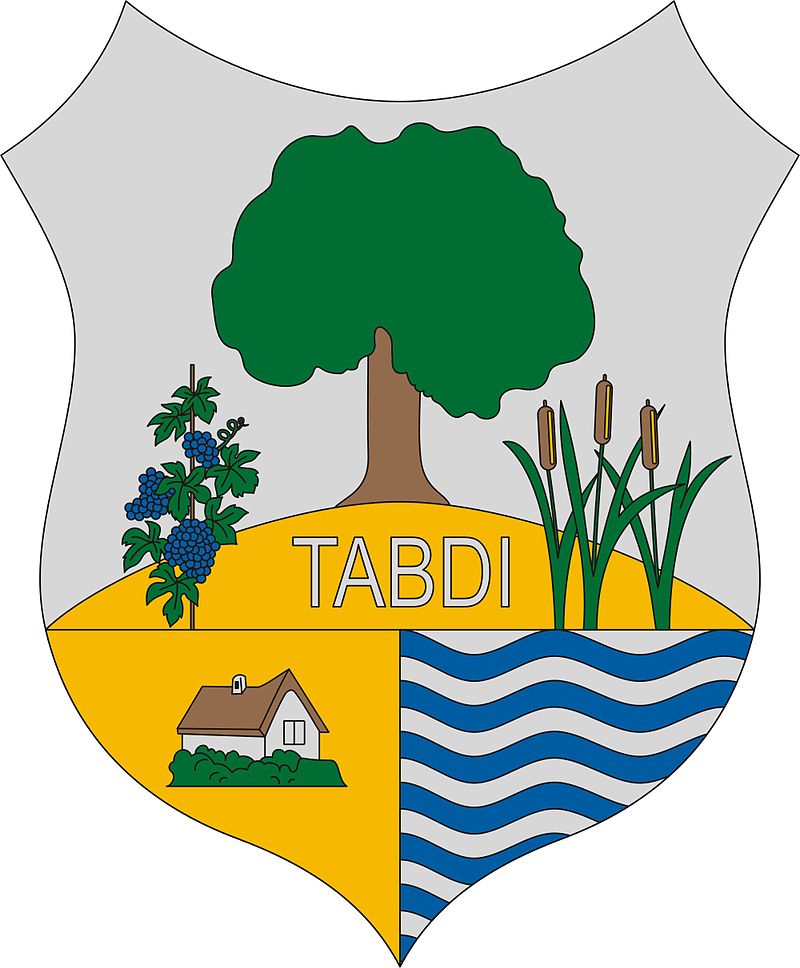 TABDI HELYTÖRTÉNETEÖsszeállította és szerkesztette:Varga GyulaPicard Tünde2021A kiadvány:Andriska LászlóLengyel PálnéPicard TündeTornyai JánosTóth JánosVargáné Nagy MelindaVarga Gyulavisszaemlékezésükből készült.A fényképek nagy része Andriska László, és a Tabdi Faluház gyűjteményéből származnakKEZDETEKTabdi Bács-Kiskun megyében a keleti hosszúság 19°20’, az északi szélesség 46° 42’, Kiskőröstől 7 km-re-északkeletre helyezkedik el. Belterülete 1,75 négyzetkilométer.Régészeti ásatások a település területén nem voltak, ezért az ősi múltrólnincsenek adataink. A rómaiak biztosan jártak ezen a tájon. Birodalmuk védelmére erős védelmi láncot építettek ki a Duna partján. Bizonyos távolságra egymástól őrtornyok álltak. Ilyen őrtorony /Castum/ nyomait találták a Csengőd melletti Csonka-torony kövei kötött.	A honfoglalás idején a mai Tabdi területe a környező más területekkel együtt Árpád fejedelem fiának, Zsoltnak (Solt) birtoka volt. Zsolt nevét őrzik a közeli települések nevei: Solt, Soltszentimre, Soltvadkert, stb.	A község neve, már a régi oklevelekben felbukkan. Egy 1408-as okiratban a Kiskőrös környéki települések között, már Thabd néven bukkan fel, és ezen a néven említi egy 1488-as és egy 1504-es oklevél is.Oklevélrészlet, a bekarikázott helyeken a település nevével.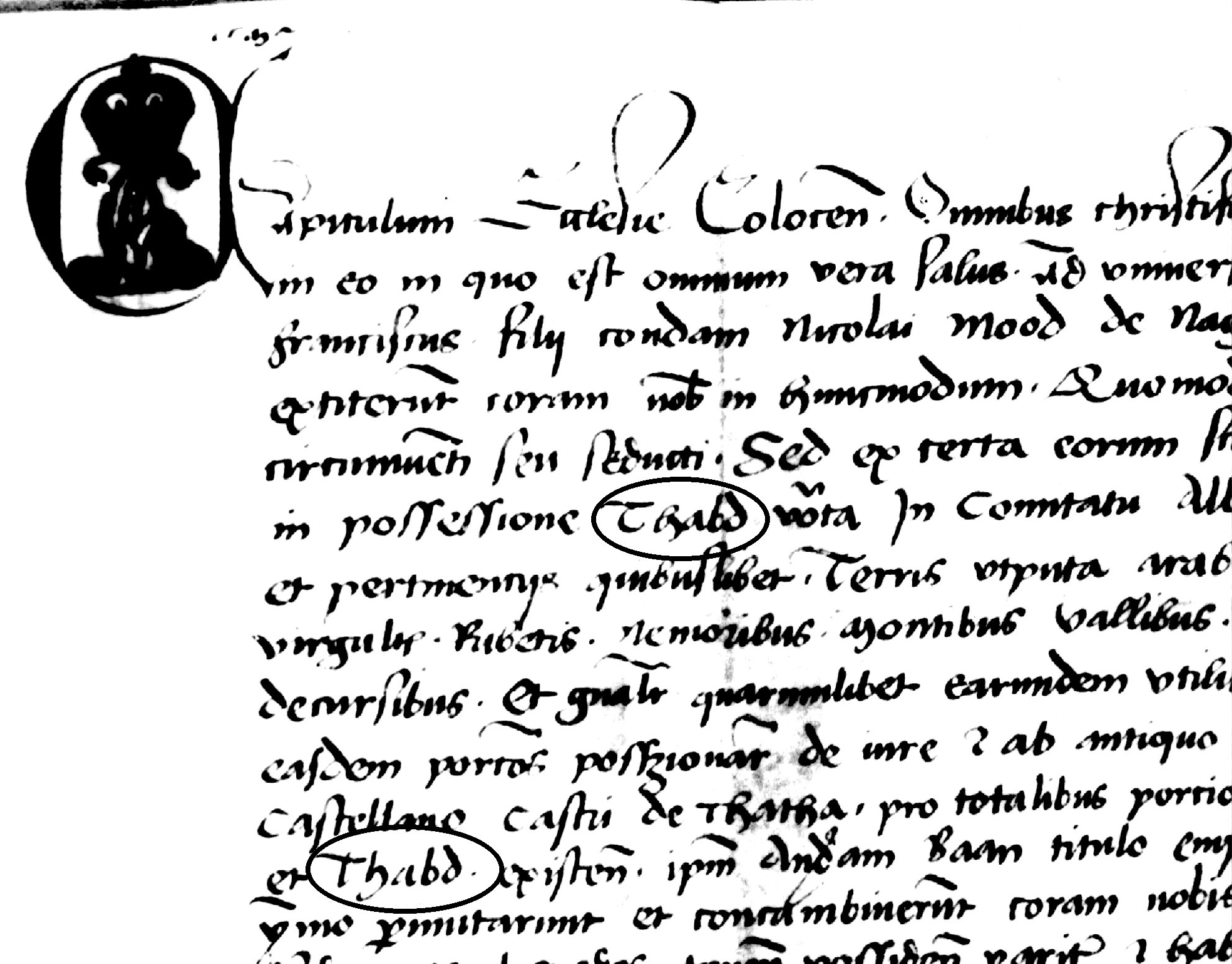 Ez a régi pár házas település a török dúlás alatt pusztulhatott el, miként Kiskőrös és Vadkert is.1529. április 11-i keltezésű az a levél, melyben Pósa Mihály értesíti, a kalocsai prépostot, hogy a Törökök április 8-án Zenthymre, Thetetlen, Vadkerth Kyskeres és más helyeket elpusztítottak. A terület a budai pasához, a XVII. században az egri vilajethez, ezen belül a szegedi szandzsákhoz tartozott. A török defterekben (telekkönyv és adólajstrom) sem szerepel.Kiskőrös újratelepítése a Wattay családnak köszönhető. A família eredete I. Andrásig nyúlik vissza, történetük szerves része a magyar nemzet történetének. 1686-ban Budavár visszafoglalásánál, a török kiűzésében a család több tagja is, kitűnt vitézségével, ezért I. Lipót 1691-ben a családnak adja Kiskőröst és hat pusztáját: Cebe, Csengőd, Kaskantyú, Kisbócsa, Tabdi, Tázlár pusztákat. Amikor 1701-ben a Wattay család losonci és pomázi ága a vagyonon megosztozott, a terület a pomázi Wattay Jánosé és Wattay Istváné lett. 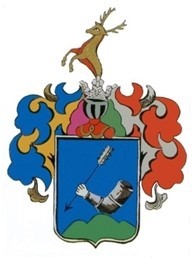 A Wattay család címere: kék pajzsban, hármas halmonpáncélos kar, nyílvesszőt tart(hegyével lefele).Sisakdísz: hátulról nyíllal átlőttszarvas1718. május 19-én a család pesti házában kötötték meg a telepítési szerződést, amelyben részletesen rögzítik a felvidéki-főként Túrócz, Hont, Nyitra, Árva, Liptó, Pozsony-megyékből betelepített szlovák (tót) betelepülők jogait és kötelezettségeit.Az ideköltöző evangélikus vallású jobbágyok azoknak a falvaknak, városoknak a nevét vették föl, ahonnan érkeztek. Ma is gyakori családnevek: Opauszki, Litauszki, Szenohradszki, Rakoncai, Csővári, Czinkoczki, Domonyi, Maglódi stb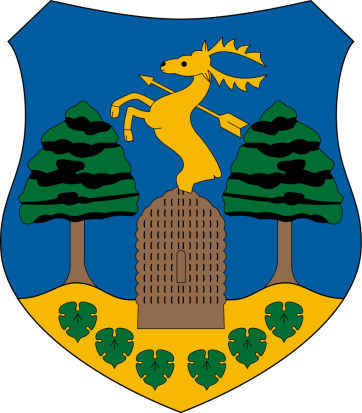 A XVIII századból való Kiskőrös város első hivatalos pecsétje, címere. A középen nyíllal átlőtt szarvas a vadban gazdag erdőkre, a két kőrisfa a település névadójára, Szűcsi és Tabdi kőrisfa-erdőire utal, a két fa közötti méhkas pedig arra, hogy a szorgalmas lakosság méh-tenyésztéssel is foglalkozott. A kasban a 6-os szám a hat pusztát jelzi.( Cebe, Csengőd, Kaskantyú, Kisbócsa, Tabdi, Tázlár )A lassan-lassan újra benépesülő pusztát 1853-ban Közép-Kaskantyú székhellyel a szomszédos pusztákkal együtt Páhihoz csatolták. A XIX. szd. második feléig Tabdi a Wattay család tulajdona / a régi határköveken W betű látható /, majd Radvánszki, Okolcsányi és gróf Degenfeld osztoztak Tabdi, Csengőd és egyéb környékbeli pusztákon.1871. Tabdi, Csengőd, Páhi, Kaskantyú pusztákból PÁHI néven önálló nagyközség alakul, Kaskantyú székhellyel.1890 táján parcellázták Tabdit. Az első telepesek legnagyobb része Temerinről, Kishegyesről, Oromhegyesről, Tiszakálmánfalváról, Ómorovicáról, Kecelről, Kiskőrösről, Akasztóról és Soltvadkertről jött. A lakosságnak ez az erős kevertsége magyarázza azt, hogy Tabdiban nincsenek népszokások, nincs népviselete. Hiányoznak a régi dűlőnevek is.1890. aug. 28-ra felépül az első tabdi iskola, amely / Kiskőröst kivéve / a környék legrégibb iskolája. Ezt az iskolát sokáig „Tornyos iskolának” hívták. 1890. okt. 11-én volt az iskolaavatás. Ekkor megérkezett Tabdi első tanítója, Rácz János. A régi iskola utcája ma az ő nevét viseli.Dankó Pista, a híres nótaköltő halála előtt 3-4 évvel – 1898-1900-as években - a körutak jövedelméből szőlőföldet vásárolt, melyen egy tornyos házat építetett. Csengődi ház tornyos szobájában népszínműveket írt, s dalokat komponált, pl.: A csengődi buckából című nótát. Az 1956-os államosítás után a Dankó-villa a Kiskőrösi Állami Gazdasághoz került. 1994-ben az épület magánkézbe került. A bútorokat eladták, az emléktárgyakat részben átadták a szegedi Móra Ferenc Múzeumnak, köztük a fésülködő asztalkát, s rajta Dankó Pista hegedűjét. Az új olasz származású tulajdonos, üdülő kialakítását tervezte, amely, a mi napig nem valósult meg. Jelenleg a Dankó villa, megvásárolható.
A századfordulón már álló első lakótanyák: Petőfi S. út 89 alatt a csőszház, Vasút u. 24. Gottlieb ház, Tapodi dűlő 16. sz alatti Tapodi tanya.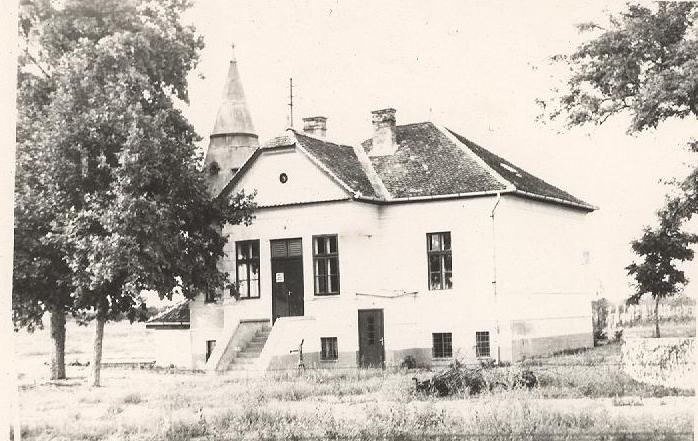 1912-ben elszakadt egymástól Páhi, Kaskantyú és csengőd, önálló községekké váltak. Tabdi ettől kezdve hol Csengődhöz, hol Kiskőröshöz tartozott.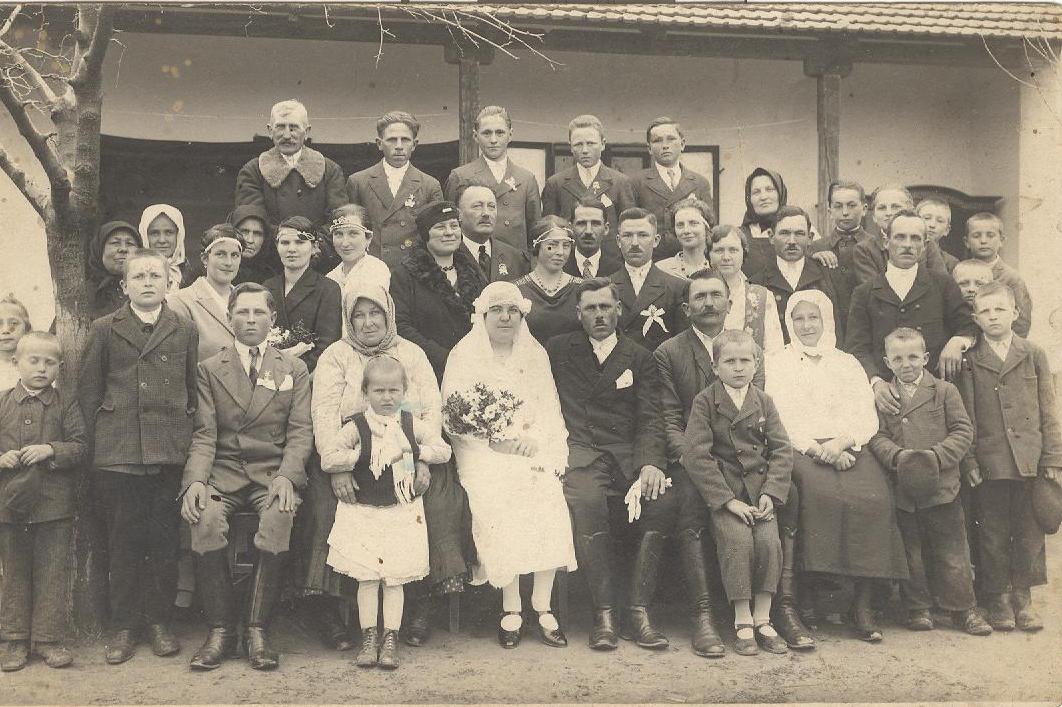 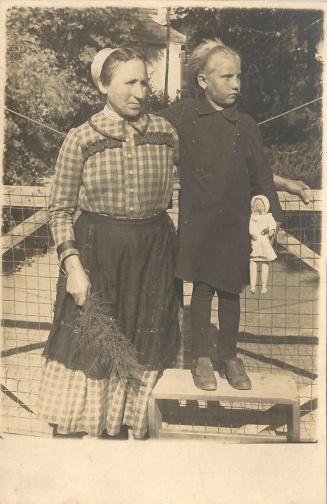 Esküvői családi kép a Gulyás családról             1928-ban a Liszkai telepen                                                                              édesanya és gyermeke A falun kívül eső világról a tabdiak alig tudtak. Rádió nem volt a faluban. A lakók elszigetelten éltek, a házak távol épültek egymástól. A falu központjában, a 30-as években 3 ház állt. ( A mostani vendéglő helyén, a tűzoltószertár épülete és a Nagy Pál féle ház.) Tabdi lakói nagyon szegények voltak, pedig rengeteget dolgoztak, kezük alatt megváltozott a táj. A századfordulón már virágzó szőlők, gyümölcsök jellemzők Tabdi képére. 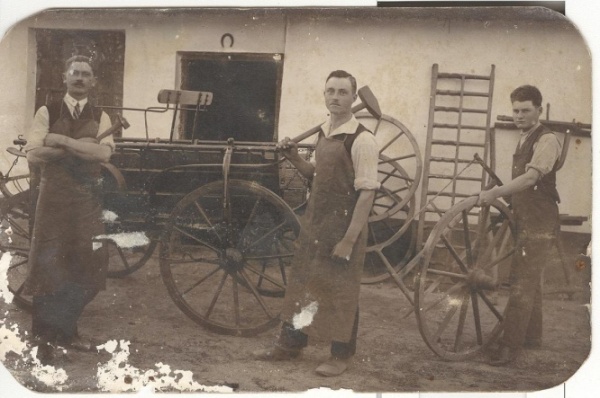 1936-ban kovácsok a Sallai birtokonA 40-es évek birtokosai: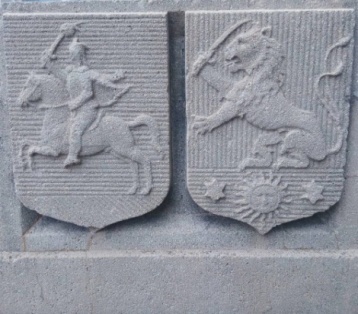 Sallai Miklós: kiskőrös-Akasztó felöli határrész.Herczog család: Csengőd felőli határrészLiszkai család: Csengőd felőli határrész. Horváth család: Csengőd felőli határrész.                                                                                 A Sallai család címere                              Strassburger Antal és fia István: Kiskőrös-Akasztó felöli határrészBácsi Ferenc, Béla, István, Imre, Mária: Páhi felőli határrész.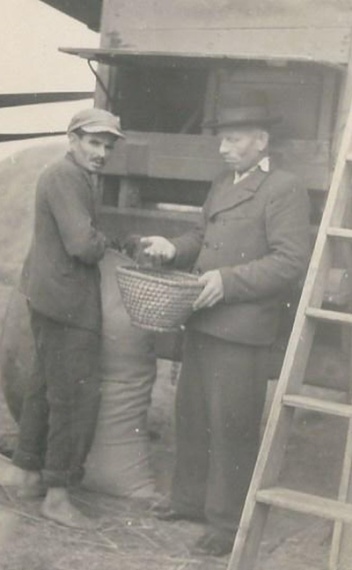 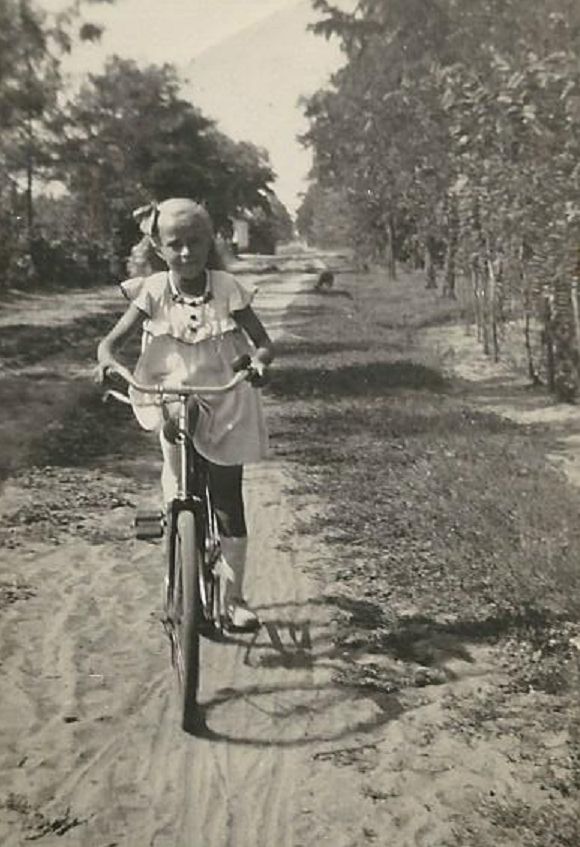                        A cséplőgép előtt                                 Bicikliző kislány a                                                                            Kossuth l. utcán 1946-ban1944. október és november hónapokban az egyre nyugatabbra nyomuló szovjet hadsereg alatt állomásozott. A visszavonuló magyar sereg egy kisebb alakulatával itt: Soltvadkert és Kiskőrös között ütköztek meg, majd tovább indultak Dunaföldvár irányába.          A Tabdi községen áthaladó orosz erők több héten át, több külön egységben vonultak. Lovas és gyalogos katonaság masírozott a „fő utcán” végig. Kialakítottak egy helyőrségi pontot is, ahol a lakosság panasszal élhetett, ha sérelmére, valamely katona cselekedett. A szovjet katonáknak fogadására Nemzeti csoport alakult. Ők vették fel a kapcsolatot, az orosz tisztekkel. Előnyt jelentett, hogy a lakosság javarészt beszélt szlovákul, így aztán, majdnem teljesen megértették egymást. A nemzetőrök begyűjtötték a katonák számára az élelmet, lovat, csizmát. A lányok asszonyok többnyire elbújtak, mert féltek az erőszaktól.Volt akinek örömteli élmény maradt a találkozás az orosz hadsereg katonáival.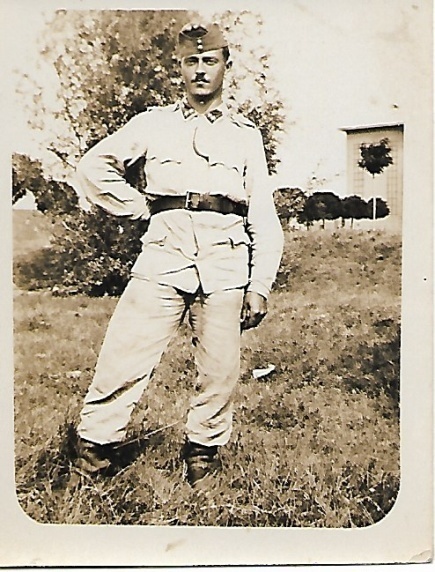    „ …az egyik katonacsoport élén érkezett szüleimhez egy Nyikolaj nevű katona. Nagyon fájt a foga. Anyánk tudta, hogy a koromcsepp enyhíti a kínját, ezért adott neki a folyadékból. Nyikolaj néhány nap múlva visszatért hozzánk és egy faláda kockacukrot ajándékozott nekem. Nagyon szerette a gyerekeket, megveregette apánk vállát, hogy íj módon dicsérje a sok gyerek miatt. Sokáig őriztük a ládát és büszkén csemegéztünk a cukorból, hiszen akkor láttunk ilyet először.                                    1937 Tóth Imre árkász  „Nagy Mihály visszaemlékezéséből.                2. világháborút megjárt katona     A 2. világháborút a község lakossága tehát többnyire kettős érzelmekkel élte meg. Fájdalommal emlékeznek vissza, akiknek apái, testvérei a frontról sosem tértek haza.    Sosem szabad elfelejteni azoknak a férfiaknak a visszaemlékezéseit, akik a harcteret megjárták, Átéltek rettegést, éhezést, erőltetett menetelést, és évekkel a háború után kerültek haza a hadifogságból. Voltak akik a „ könnyebb” fogságból jöttek haza, és voltak akik a Szovjetunióból kerültek újra otthonukba.BELÁK BÉNI                   JARJABKA TAMÁS		RIGÓ JÁNOSBRÁNYA ISTVÁN          KOTHENCZ JÓZSEF		SIPICZKI ISTVÁNBÚS FERENC                  KRISZTL PÁL			SZABÓ JÓZSEFCSIKESZ JÁNOS             KRISZT PÉTER			SZABÓ KÁROLYFÖLDHÁZI JÓZSEF        LADÁNYI FERENC		SZABÓ LAJOSFUSZANECKER JAKAB MELKVI JÁNOS		SZAPPANOS ISTVÁNGOTTLIEB PÁL               NAGY ISTVÁN			SZITA MÁRTONGULYÁS SÁNDOR         NAGY TAMÁS			TÓTH IMREJARJABKA ISTVÁN       NÉMETH FERENC		ZSÁMBOKI SÁNDOR                                          NÉMETH PÁL   Nem feledkezhetünk meg a községben élő zsidók sorsáról sem. Tabdi területénkevés számú zsidóság élt a háború előtt ( kb 6 család). Az egykori boltos Rotschild család még a háború előtt elmenekült. a falu Páhi felöli határrészén terült el a Grósz fivérek ( András és István) birtoka. Sorsukról biztosat nem tudunk, némelyek szerint deportálták őket, némelyek szerint elköltöztek Izraelbe.   A háború utáni évek alatt itt is nagy változásokra került sor. Az egykori nagybirtokosok földjeit államosították, majd juttatott földként szétosztották.ÖTVENES ÉVEK   Bács-kiskun megyével szinte egy időben,1950. január 1-én lett Tabdi önálló község.1950. január 7-én a község népe megválasztotta a képviselőtestületet és az elöljáróságot. Az első bírói állásra egyhangúlag Garbacz Jánost választották meg. (később ő lett Tabdi első tanácselnöke is.)   1950. január 20-án ül össze az első közgyűlés. Megkezdődik a lázas munka:Bizottság alakul Tabdi község végleges határának lerögzítésére, valamint az anyaközségekkel a vagyonjogi kérdések rendezésére.A képviselők egyhangúan határoznak: a község neve TABDI maradjon.Megalkotják községi szabályrendeletüket.Altiszti állásra Kovács Lászlót jelölik ki.Kisbírói megbízást kap: Simon László. mezőőr: Vámos Ferenc lesz.Kérvényezik, hogy a körorvos hetente egyszer rendeljen Tabdin, mivel a falu lélekszáma ebben az időben, több mint 2000 fő.A falu határában elterülő kb. 72 hold erdő (Sallai, Kovács és Hozó féle) a község tulajdonába kerül.Községi temető létesítése.1950. március 29-én a rendkívüli közgyűlésen javaslatot tesznek a Tűzoltó Egyesület megalakulására, ami július 29-én megalakul. Megbízott  parancsnoka a vezetőjegyző, helyettese Nagy Mihály, és Tóth Imre bácsi. Megalakul az építési bizottság, melynek tagja lesz Malyor József kőműves segéd, aki később Csengőd és Tabdi közös megyei küldötte lesz.   Ezekben az években az egy kézi napszám: 20 Ft, egy napi fuvar bére: 50 Ft.A sok munka mellett konkrét eredmények is mutatkoznak. 1949-ben vasúti megállót kapott a falu. Ugyanebben az évben megnyílik a postahivatal. megépül az első műút, egyelőre, csak a falu központig.   Az 50-es évek nehézségeire, nem szívesen emlékeznek ma már vissza. A beszolgáltatások szigora és a nyomor sok családot keserített meg. A nehézségekhez nagyban hozzájárult a kb. 3 évig tartó súlyos aszály. Jegyre lehetett kapni a cukrot, tejet, kenyeret: 20 dkg/fő/nap.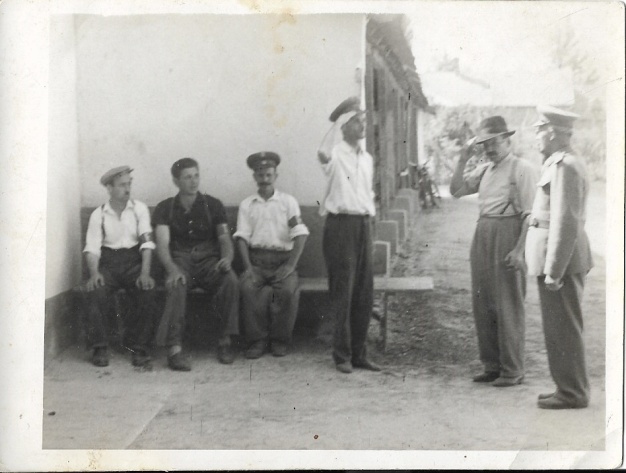 	A kép aratáskor készült, ahol a tűzoltóknak, mezőőröknek, kötelező volt ügyeletet tartani.A képen balról: Kovács László mezőőr, Szlama István tűzoltó,Bránya Pál mezőőr, Nagy Mihály tűzoltó,id. Garbacz János bíró, Tóth Imre tűzoltó   Az ötvenes évek elején alakult meg az Új Élet Tsz. a paraszti világ egyébként sem könnyű életét súlyosbította az „önkéntesen” vállalt Békekölcsön. Minden dolgozónak 1 havi teljes bérét kellett befektetni, több turnusos előjegyzésben.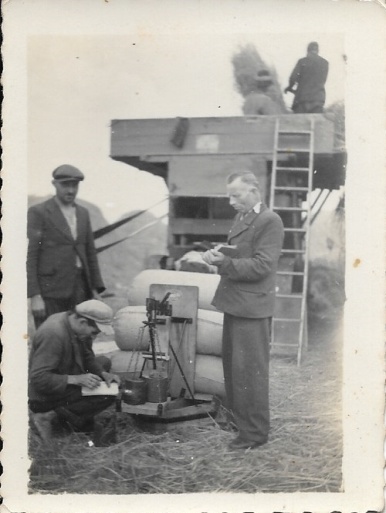             Munka a földeken.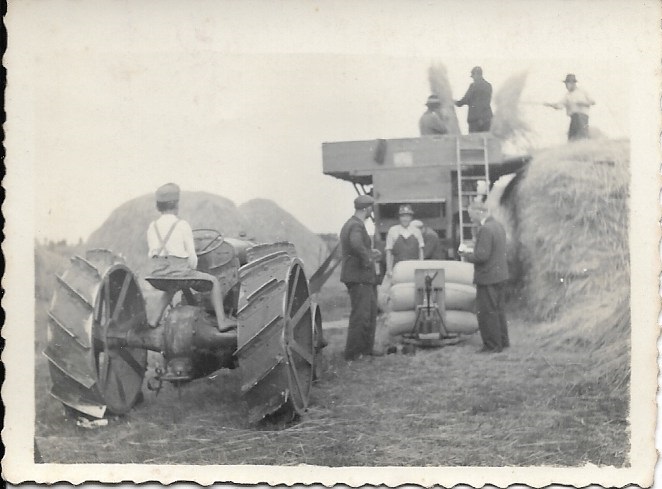    1956. október-november országos eseményei Tabdin nem sok visszhangra találtak, néhányan ugyan ellenállásra buzdították volna az embereket, de a plébános úr óva intő szavára hallgattak, a Központi Iskolában megtartott gyűlésen. Így fegyveres konfliktus nem alakult ki.   Ezen évek egyik nagy összefogása a vasgyűjtési akció. A hulladék átvétele a kocsma udvaron történt, Nagy Mihály irányításával.   Az ötvenes évek nagy beruházásai:iskolabővítés	3 év: 42 000 Fttemető körülkerítése	           8000  Ftegészségház felépítése         30 000 Ft és 30 000 Ft plusz saját anyagútjavítás	70 000 ft plusz társadalmi munka   Kulturális szempontból is több 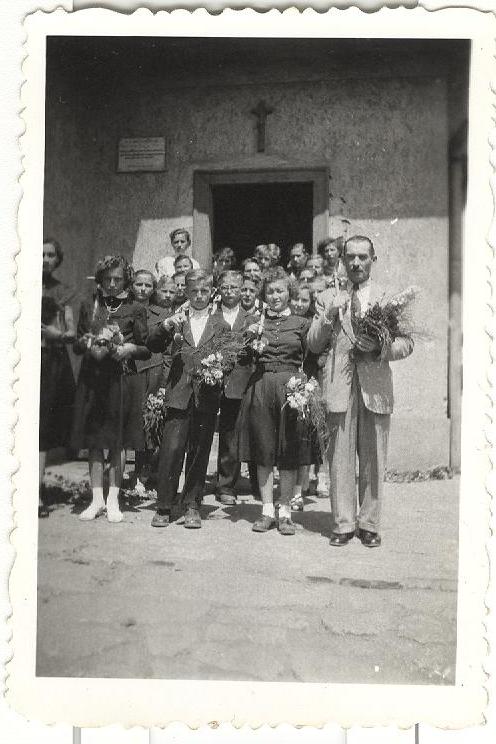 jelentős változás történik.                                                       Az iskolák államosítása után a 3 teljesen osztatlan iskolából 1 részben osztott iskola lett. A Központi iskolában 2 tanteremben váltakozó tanítás folyt. Együtt járt az 1-3. osztály, a 2-4 osztály,az 5-6 osztály és a 7-8 osztály. Az Alsó-Tabdi iskolában, 3 tanterembentanítottak, így itt nem kellett délelőtt-délutániváltásra kényszerülni. Az 1958-60-as iskolabővítés segített a helyzeten. Maradt a váltakozó tanítás, de már minden osztály külön tanulhatott.                       1957-es ballagás Tomor Ferenc                                                                                           igazgató úrral       1957-60 között megépült a Római Katolikus Templom, amit Tóth János plébános vezetésével a község lakossága épített társadalmi munkával.1960. november 20-án Szent Erzsébet napján szentelte fel Grósz József kalocsai érsek.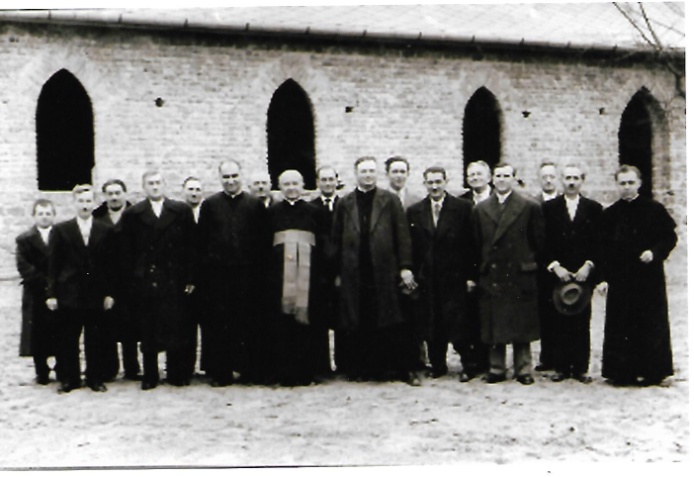 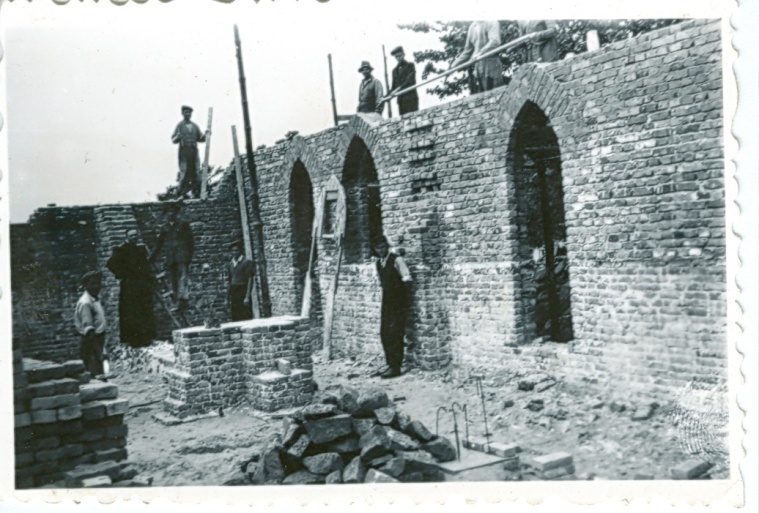 A templom építése Tóth János plébános vezetésével  A 60-as évek időszakának legnagyobb eseménye a két évig tartó talajrendezés, amit az itt élők mélyen az emlékezetükbe véstek. 1960-62 között 70 dózer folyamatosan munkában túrta szét a homokbuckákat. Az akkor Tabdi községben munkát vállalók közül többen helyben telepedtek le, itt leltek feleségre, férjre. Önkéntes munkavállalók érkeztek Szakmárról, Résztelekről….stb. Ők a régi Állami gazdaság területén álló munkásszálláson laktak, többnyire szőlő és gyümölcsös telepítésében vettek részt.   Községünkben 3 különálló termelési egység biztosított munkalehetőséget:ÚJ ÉLET TSZElnöke: Vékony Gábor	Könyvelő: Papp Mihály	Taglétszám: 309 fő, 23 nyugdíjas, 4 vezetőTerülete: 320 kat. hold szántó, 376 kat. hold szőlő, 950 faültetvényPETŐFI TSZElnöke: Lengyel Pál	Taglétszám: 186 fő, 29 nyugdíjas, 3 vezetőTerülete: 203 kat. hold szántó, 184 kat. hold szőlő, 800 alma és körtefaCSENGŐDI ÁLLAMI GAZDASÁG TABDI ÜZEMEGYSÉGEMegalakulása 1961Területe: 1021 kat. hold művelt terület, amely az eldózerolt buckás területek betelepítésével egyre gyarapodik.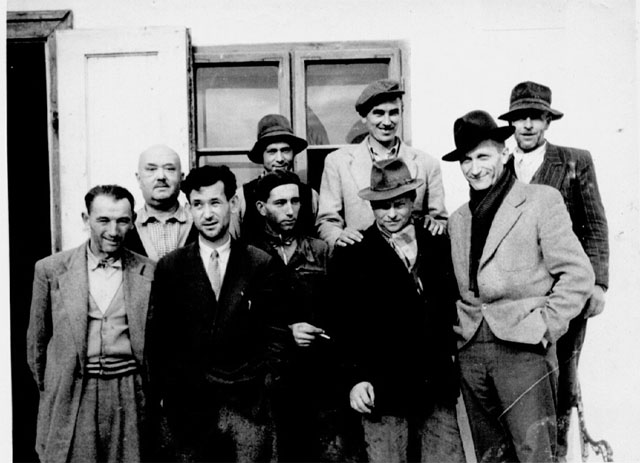                                                      Az Új Élet Tsz dolgozóiA HATVANAS ÉVEK A korszak legnagyobb hatású fejlődése a község villamosítása. Lehetővé vált a rádió, televízió elterjedése. Az első televízió tulajdonosa: Turcsán István és Szilágyi István. A hatvanas években jelenik meg az első autó mobil is, Lengyel Pál tulajdonaként.1961-benElkezdődött a Tűzoltószertár építéseA központi Iskola bővítéséhez 150 köbméter homokot hordanak.Meghirdetik a Dolgozók Iskoláját a felső tagozatbanVass László kinevezést nyer vb. titkári állásra.A Mokép szombatonként filmet vetít 2,50 Ft-os jegyárral.A község körzeti orvosa lesz Dr. Pataky LászlóAz egészségvédelmi munkákat önálló védőnő látja el.Bevezetik az orvosi rendelőbe a villanyt.Ebben az évben a lakosság mindennapjait nagyarányú kanyarójárvány nehezíti.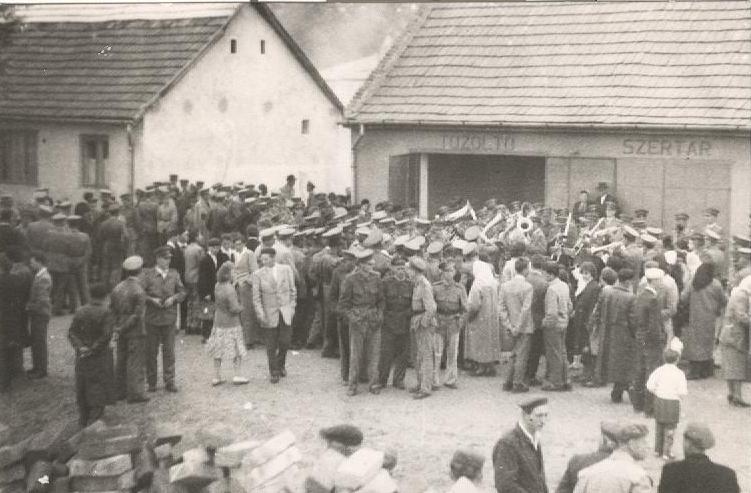 1962 A Tabdi Tűzoltószertár átadása1962-benMegalakul az MHSZ lövészklubja 17 fővel, vezetőjük: Krizsán LajosMegépül a Tabdi-Csengőd kövesút: 2.5 millió Ft-ért.Felépül az 50 férőhelyes óvoda épületeAz Alsó-iskola felső tagozata beköltözik a központba.1963-banElindult a községi Kultúrház építésének kezdete Flaisz Ferenc tanácselnök vezetése alatt, központi tervezés alapján.1964-benA két Tabdi Termelőszövetkezet egyesül Szőlőskert Termelőszövetkezet néven, vezetője Tóth Sándor lesz.1965-benA Tsz. tulajdona: 1 K-8 aratógép, 6 pótkocsis vontató, 1 műtrágyaszóró, 1 permetező-porozó, 1 silókombájn.200 holdon folyik öntözéses gazdálkodás.Iskola gyakorlókertet hoznak létre Urbán tanítóúr segítségével.1965. december 4-én ünnepélyes keretek között átadták a kultúrházat.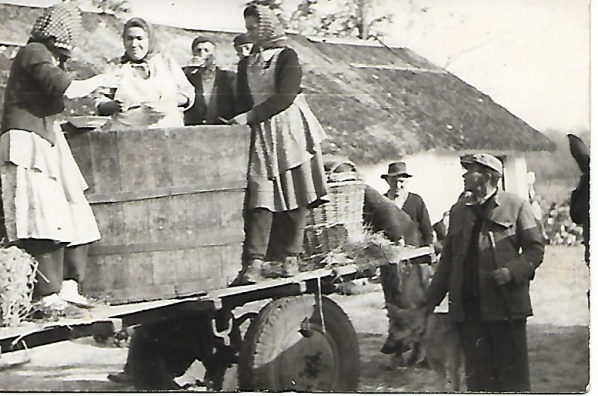 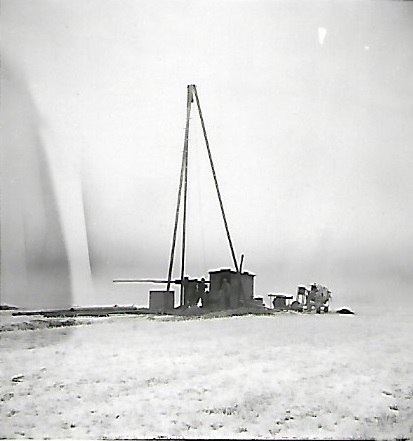 1964 Szüreti ételosztás az Új Élet Tsz-ben         1962 Kútfúrás az Új Élet Tsz-benA hatvanas évek közepén az iskolások összlétszáma 179-182 fő. Községünkben ekkor 516 lakóházban laktak, ha visszatekintünk 1945-ben 296 lakóházat tartottak nyílván. Mint látszik Tabdin 20 év alatt a lakóházak száma megduplázódott.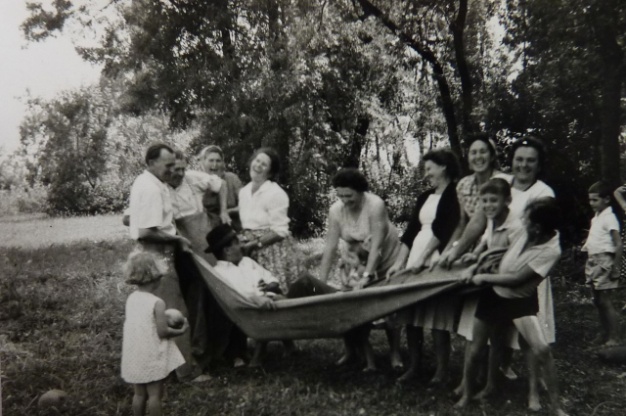 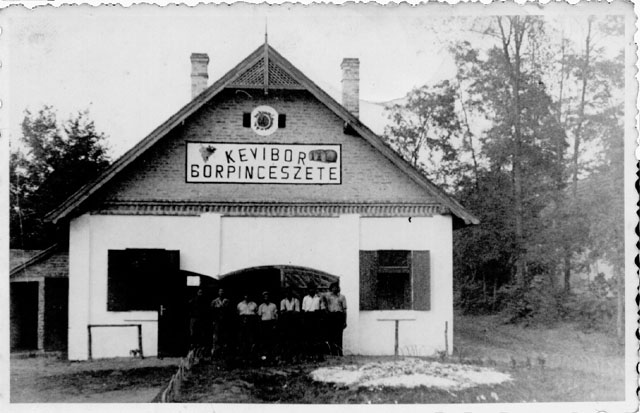  Kevibor Borpincészet dolgozói .                Majálisozó falusiak a 60-as években a                                                                                              Sallai erdőben.   1968. március 20-án Tabdi község autóbusz forgalomba való bekapcsolódását kérte Király András plébános és meg is kapta az igenlő választ.A HETVENES ÉVEK    1969-1970-es tanévben indul be először a Továbbképző Iskola. Heti két alkalommal 3-3 tanítási óra keretében képzik magukat azok a diákok, akik nem jelentkeztek vidéki iskolába. Első osztályba 9-en, a második osztályba 8-an iratkoztak be.   1970. április 4-én Tornyai György színjátszó csoportja nagyszabású előadással örvendeztette meg a falut. A darab címe: Mária Főhadnagy. Több tabdi lakos is szerepelt a csoportban ( pl: Szikszai László) az előadásokat hosszú zenekari és színpadi próbák előzték meg. Több községben is felléptek, a közönség nagy örömére.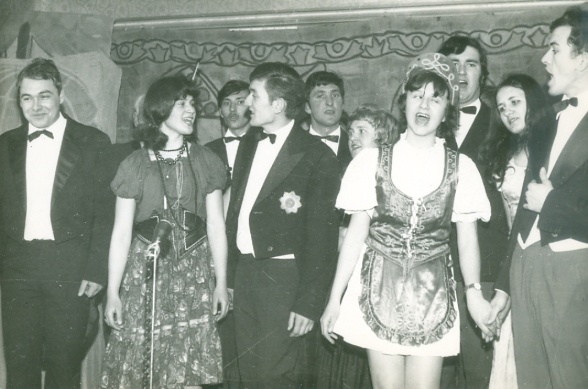 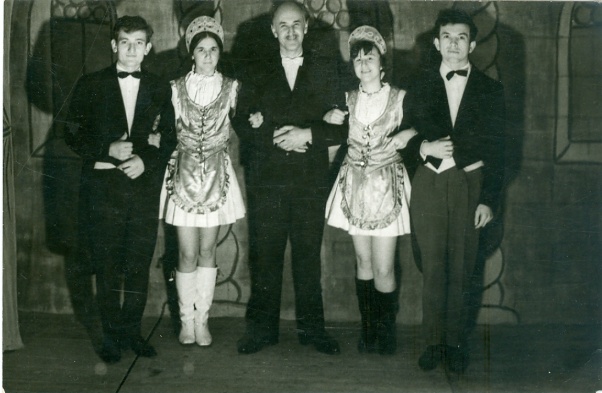               Csoportkép középen                              Jelenet a darabból, jobb szélen                 Tornyai György, Gyuri bácsi                                    Szikszai László   1970-ben beindul egy melléküzemág a Szőlőskert Tsz.-ben, ahol alumínium lemezek savval való maratását végzik ipari célokra. Ez az üzemág 23 főt foglalkoztat, főleg betanított munkásként. Egy átlag dolgozóra jutó évi jövedelem: 31.280 Ft.   A hetvenes évek közepére készül el a Termelőszövetkezet több beruházásra is: pl befejezik a bortároló megépítését. Elkészül két csővázas szín és kerítés a pince körül. A szövetkezet gazdagodik egy borkimérővel, üzemanyagkúttal és egy korszerű szőlőfeldolgozóval.    Közben az Állami gazdaság sem henyél. 1973-ban 39 hektáron nyárfát telepítenek, majd a következő évben 36 hektáron vegyes erdőt.1975-ben  a  község területe: 2141 hektár lélekszáma: 1382 fő.A község lakosainak 36,6%-a tanyavilágban él. Az évek előrehaladtával ez az arány egyre jobban a belterületre való betelepülést fogja tükrözni.Többen a faluban a háború ideje alatt kimaradtak az iskolából, s ezért nem volt meg a nyolcosztályos végzettségük. Az általános Iskola padjait felnőttként koptató tanulók esti tagozaton szerezhettek tanúsítványt. 1974-ben 30-an, még 1977-ben 10 kaptak bizonyítványt a 8 osztály elvégzéséről.A falu lakosságának kiskereskedelmi és vendéglátói szolgáltatását a Kiskőrös és Vidéke Általános Fogyasztási és Értékesítő Szövetkezet biztosítja. Három boltot és két vendéglátó jellegű egységet üzemeltet.1973-ban újabb Tanácsválasztás történt, 19 körzetben.1975. március 15-től új orvosa lett a falunak: Dr. Varga Gyula személyében.A szocialista brigádnak társadalmi munkája során a község központjában Emlékpark létesült.A HETVENES ÉVEK FŐ BERUHÁZÁSAI:1971-ben megépül a Tanácsháza és a Posta. Még ebben az évben elkészül a Kossuth utca járdája is.1975-ben elkészül a Lenin (ma Vasút) utca. 1976-ban a Liszt Ferenc utca és a mészáros Lőrinc utca járdája.Átalakításra kerül az orvosi rendelő.1976-ban új sportpályát avatnak.A tűzoltószertáron és a gyermekgondozó épületén kicserélik a tetőt.1977-ben megépül az iskola mögötti politechnikai terem.1978-ban megtörténik a vasútvonal villamosítása.Ezekben az években szorgalmazzák az új ABC megépítését, de sajnos csak1980 végén kerül átadásra.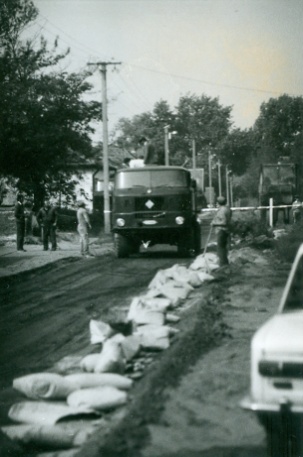 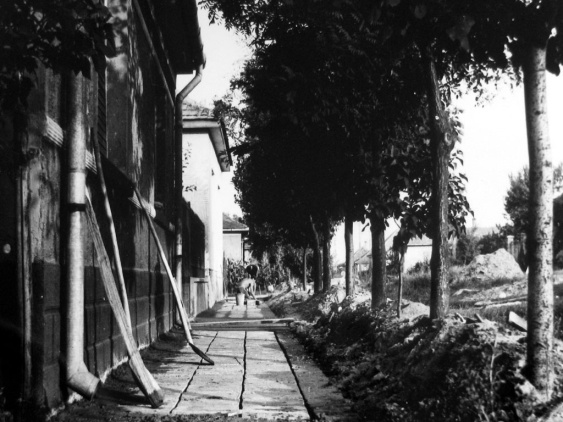                  Utca aszfaltozása                                     Járda építése Tabdin   Lakossági lakásépítés igényre 1979-ben elkészült a község egyszerűsített rendezési terve, építési szabályrendelettel.   Előző években megkezdett tanyavillamosítás december 31-ig befejeződött: Slajkó,-Baranyai tanyák, Jókai dűlő, Szücsi dűlőA NYOLCVANAS-KILENCVENES ÉVEK1980-ban elkészül a Tabdi-Csengőd bekötő út szélesítése, aszfaltozása. Két és fél hónap alatt elkészül az ABC bolt az ÁFÉSZ részére a község telket adott, a lakosság társadalmi munkával segítette az építkezést.1981 Tabdi község villanyhálózatát átépítették, mert a 20 éves hálózat, nem bírta a megnövekedett fogyasztást.Megalakul a Szőlőskert Horgászegyesület 16 fővel, elnöke Dr. Varga Gyula, pénztárosa Nagy Mihály1982 Tabdi-Kaskantyú-Páhi Fogorvosi körzet kialakítását követően két szolgálati lakás épül a Vasút utca 71. szám alatt.1983 a vízmű építési tervek alapján elkészül, a központi kút megkezdődik a víztorony alapozása. Elkészül az I. ütem elosztó hálózat.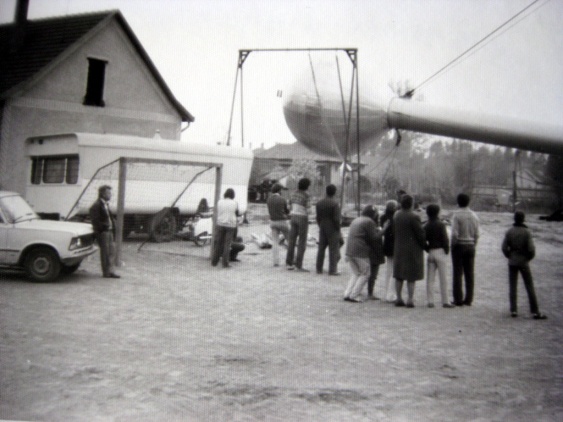 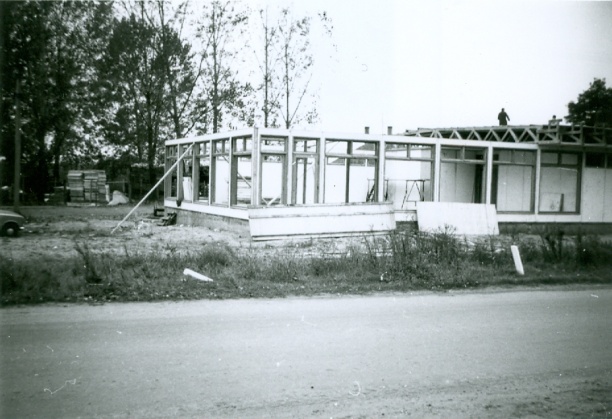                      ABC építése                                        A víztorony felállítása1983. májusától új orvosa van a falunak: Dr. Kudik József személyében.1984. október 31-én Felszabadulási fáklya fogadása, ünnepi rendezvény a község felszabadulásának évfordulóján.1985. február 3-án a szélvihar a községben 28 lakóházat rongált meg.A sportöltöző építését befejezik.1987. május 5-én Tabdi Szőlőskert Tsz. megkapja a kiváló szövetkezet címet, több szövetkezeti tag és dolgozó kitüntetést kap.Június hónapban az ÁFÉSZ kisvendéglő elkészül, jelentős helyi és társadalmi munkával.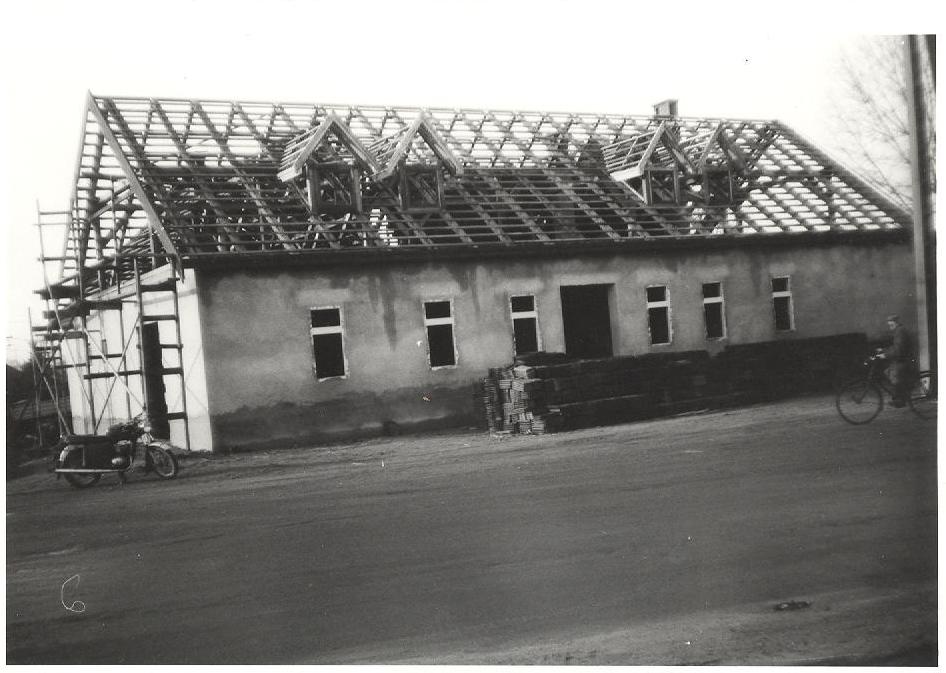 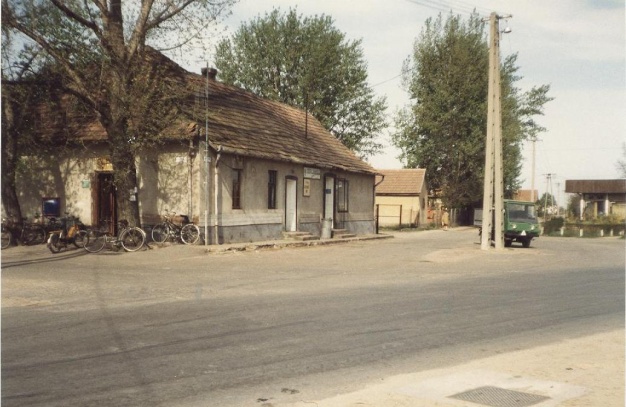               Tabdi kiskocsmája                                                           Az épülő kisvendéglő1988 elkezdődik a Vasút utcai szilárd burkolatú út építése.1989 megkezdik a Táncsics utca aszfaltozását.1990 megtartják az első országgyűlési és önkormányzati választásokat. A községben megalakul a Földigénylő Bizottság. November 22-én Polgármesteri Hivatal feliratú táblát helyeznek el a volt Tanács-ház homlokzatán.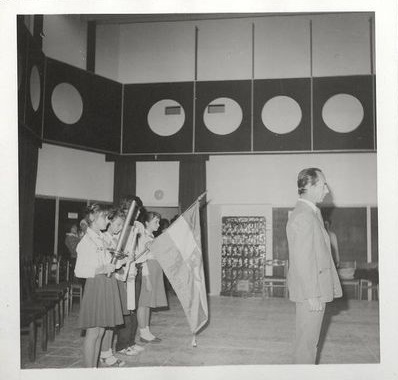 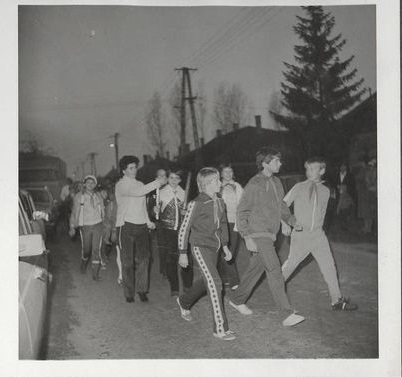                               Felszabadulási fáklya ünnepélyes fogadása1991 megépül az általános iskola új szárnya1987. november 7-én ünnepélyes lánggyújtással köszöntötték a vezetékes gáz átadását.1998 Megkezdődik a Liszt Ferenc utca szilárd burkolása.1999 Korszerűsítik a közvilágítást.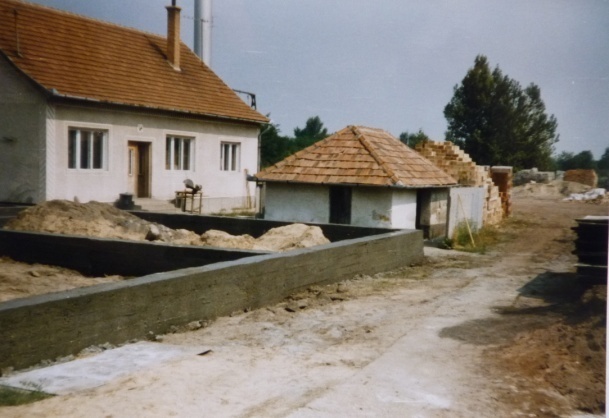 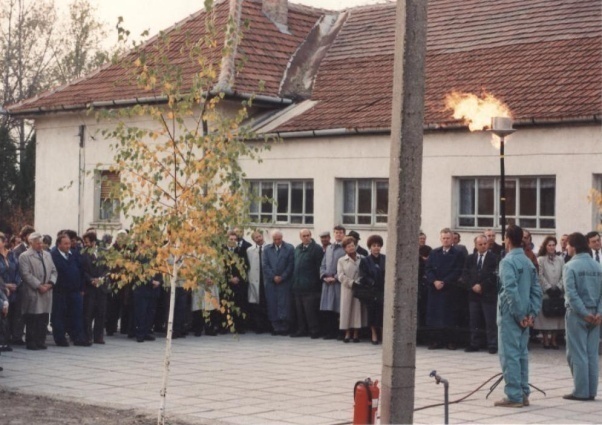    Ünnepélyes gázlánggyújtással                Általános iskola új szárnyának építéseA KÉTEZRES ÉVEK   2000. január 1-i adatok szerint Tabdinak 1268 lakosa van. 2000 tavaszán a belvíz elborította a település jelentős részét. A levezető csatornák kiásásában sok önkéntes vett részt. A csapadékos telet és tavaszt aszályos nyár követte. A belvíztől megrottyant épületek helyreállítása a  nyár folyamán megtörtént, közben a szennyvízcsatorna-rendszer kialakítása is megkezdődött.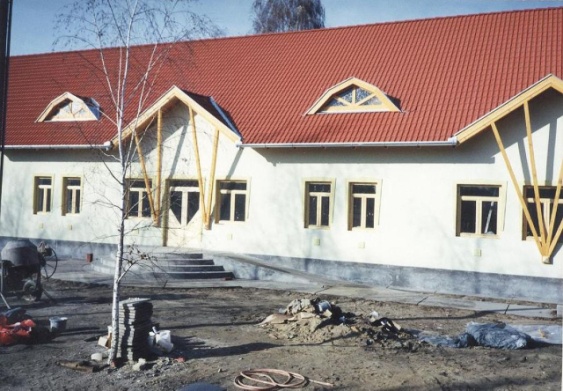 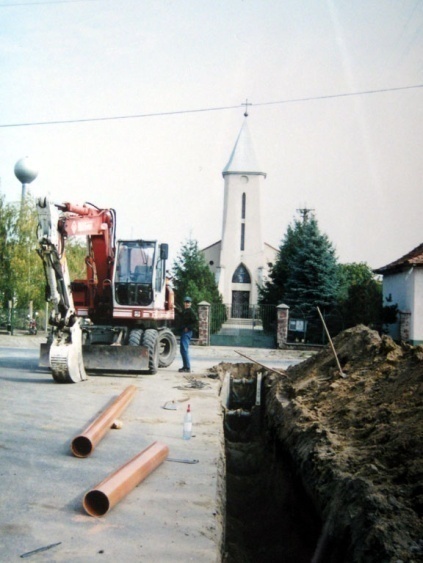            Csatornázás a központban                                Iskolaépítés   Az Országos Katasztrófavédelmi Alap 18 milliós támogatással, ősszel megkezdődött az Általános Iskola felújítása. A gyerekek az építkezés idején délelőtt és délután jártak iskolába.   2000. május 5-7. között millenniumi ünnepségsorozat keretében emlék zászlót kapott a település, amely a község önállósodásának 50. évfordulóját kívánta ünnepelni. Erre az eseményre készült el a település címere is.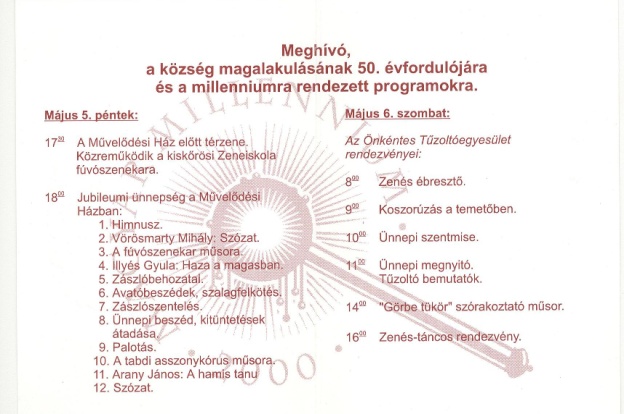 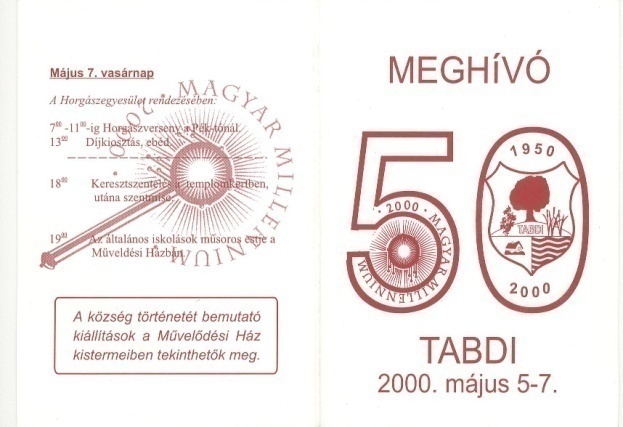 Millenniumi meghívó   2000-ben új vasúti várakozóhelység épült a községben, amit megelőzött az utasok panasza a MÁV Rt-hez, az állomás állagára, tisztaságára.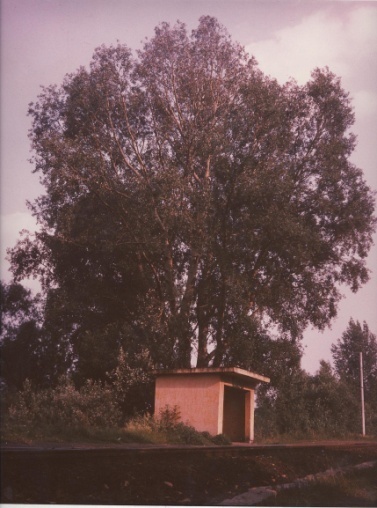 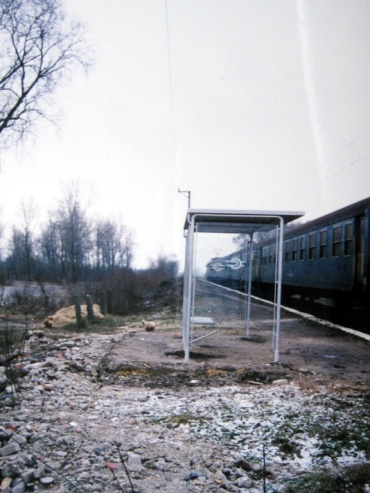    2000 karácsonyakor mutatkozott be a Tabdi Amatőr Gyermek Színjátszó Csoport. 13 fővel játszották el a Lili hercegnő című zenés mesejátékot. 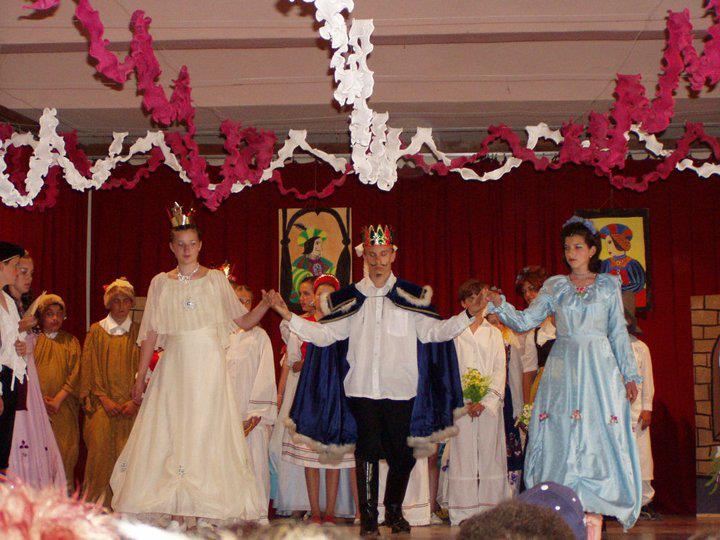 A csoportot Picard Tünde és édesanyja Picard Endréné alapította, mint író és koreográfus páros. A zenés mesejáték nagy sikert aratott. 2017-ig évente 2-3 mesével többször szórakoztatták a közönséget, a község és a szomszédos települések különböző rendezvényein. A csoportba, volt olyan év, mikor 29 diák járt, akik táncot és színjátékot tanultak. Több nemzedék nőt fel itt, és tette hagyománnyá a színjátszást Tabdin.   2003-ban rendeztek először Falunapot Tabdin. A rendezvény sikere szintén hagyományt teremtett Tabdin. A rendezvény érdekessége, hogy lakossági kezdeményezéssel jött létre, a község civil szervezetei és a lakosság összefogásával. Ezen a napon adta át a polgármester a község érdekében kiemelkedő munkát végzőknek a megérdemelt kitüntetéseket. Ettől az évtől a község 2 nagy rendezvénnyel büszkélkedhetett a tradicionális Tabdi Szüreti    Nappal és a Tabdi Falunappal. Minden évben több százan vettek részt a rendezvényeken, mint szereplők, szervezők, nézők és szórakozni vágyó vendégek személyében. A rendezvények lassan kinőtték magukat és fontos szerepet kaptak a falu összetartozásában, fejlődésében.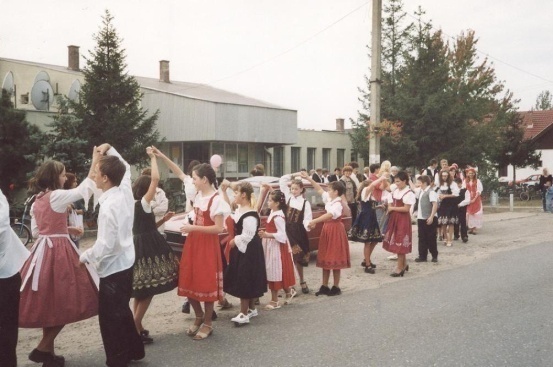 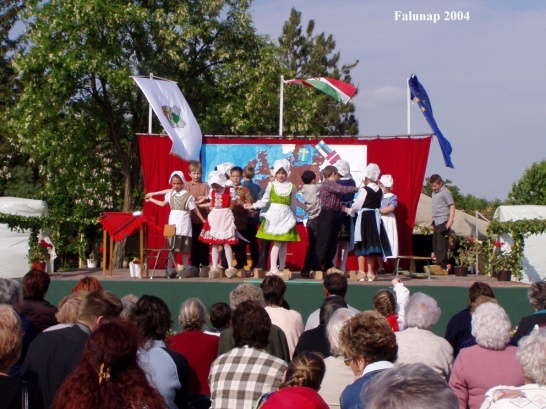  2006-ban A Tabdi Amatőr Színjátszó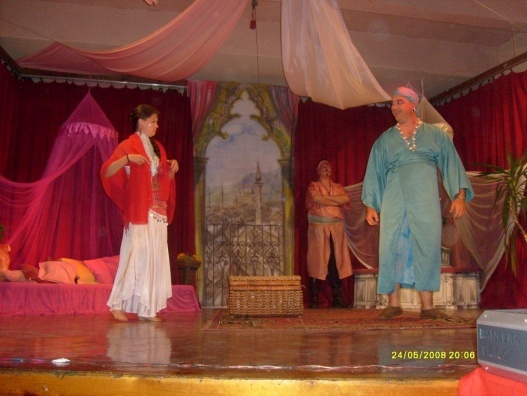  Gyermek Csoport kiegészül egy felnőttekből álló csapattal. A Falunapon mutatkoznak be először a Az ördög és a diák című zenés mesejátékkal. A csapat vezetője Picard Tünde, aki maga írja és rendezi a darabokat. A színjátszók folyamatosan, fejlődnek, a tagok cserélődnek, munkájukat siker övezi,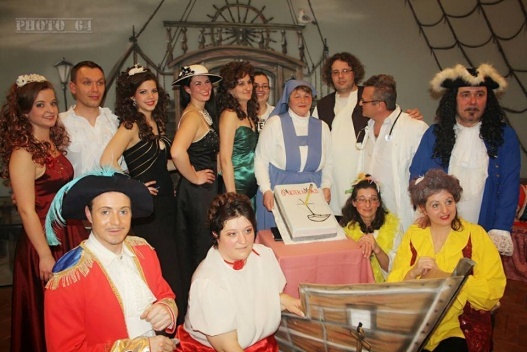  mint a közönség, mint a szakemberek között. A felnőtt színjátszó csoport tagjai, 2018-ban–A szekrény –című darabjukkal  elnyerték a zsűri különdíját, a Paál István Amatőr színjátszók versenyén . A zsűri a különdíjat Bartok Bélát idézve adta át „Minden művemet odaadnám egy szép népdalért”- ma este maguk voltak ez a népdal .   2008-ban Együttműködési szerződést köt Tabdi, a Bács-kiskun megyei Katona József Könyvtárral, mint ellátó könyvtárral.   2009-ben Testvér települési megállapodást kötött a Szilágysági Vérvölgy településsel. A két község kulturális, sport, turisztikai és gazdasági kapcsolatok, kialakítására, ápolására szerződött.2009-ben egy pályázatnak köszönhetően az óvodát felújítják, műanyag nyílászárókra cserélik a régi ablakokat, felújítják az elavult elektromos hálózatot. A Könyvtár új bútorokat kap és kibővül egy informatikai teremmel.   2010. 01.01-én 1173 lakosa van Tabdinak.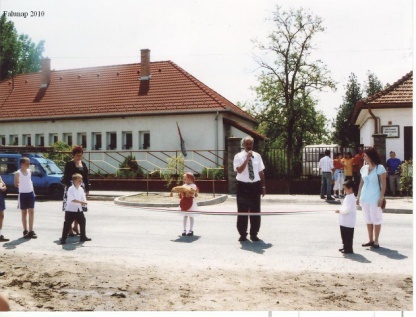 2010-ben megújul Tabdi központja,térkövezés, zöld felületek kialakítása,út és járdák kiépítése történik.Ugyanebben az évben az óvodaünnepélyes keretek között emlékezik meg 50 éves fennállásáról.2010-ben szervezik meg lakossági kezdeményezésre az első Tabdi Adventi Estéket, amely a következő években újabb üde színfoltja lesz a település rendezvényeinek. A későbbi években több település is mintaként követte Kissné Sinkovich Mariann ötletét, kezdeményezését.   2011 Március 12-én az 1956 Magyar Nemzetőrség Héry Tibor zászlóalj, az álltaluk fölajánlott kopjafát, avatott fel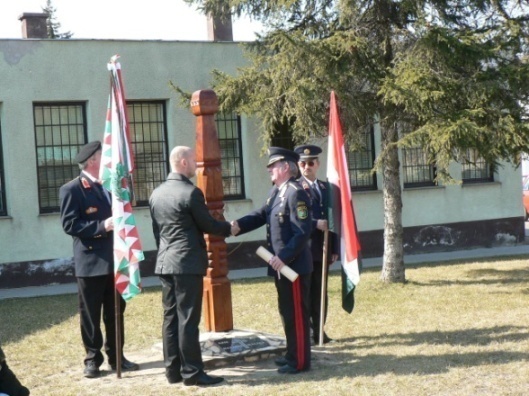  ünnepélyes keretek között, a Tabdi Művelődési Ház előtt. Vitéz Bereczki Károly nemzetőr dandártábornok, a Zászlóalj elnök-parancsnoka a megnyitón egy adományozó oklevél kíséretében, adta át Fábián Sándor polgármesternek az emlékművet, melyet Sándor atya katolikus plébános szentelt fel.   2012-ben körjegyzőséget alakít ki Tabdi és Kaskantyú, az új kormány döntés alapján.2013-ban több sikeres pályázat megvalósul 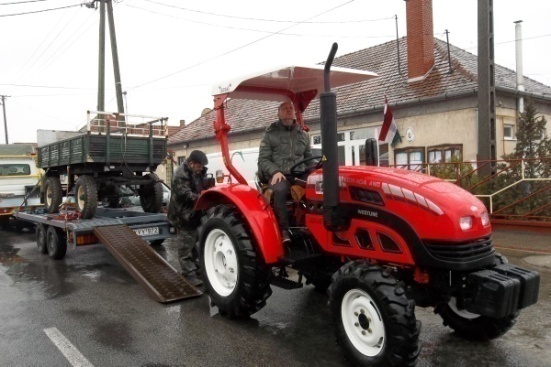 a közmunkaprogram keretein belül. A programon belül 800 méter járdát újítanak fel, kicserélik az önkormányzat tulajdonú épületekben a vizesblokkokat, kommunális udvar épül, megvásárlásra kerül egy traktor, két pótkocsi. 2013-ban felújítják a Tabdi Ravatalozót a LEADER program falumegújítási projektének köszönhetően.   2014-ben 7 új térfigyelő kamerát helyeznek el Tabdin. Ebben az évben ünnepli meg a Tabdi Faluház fennállásának 50. évét.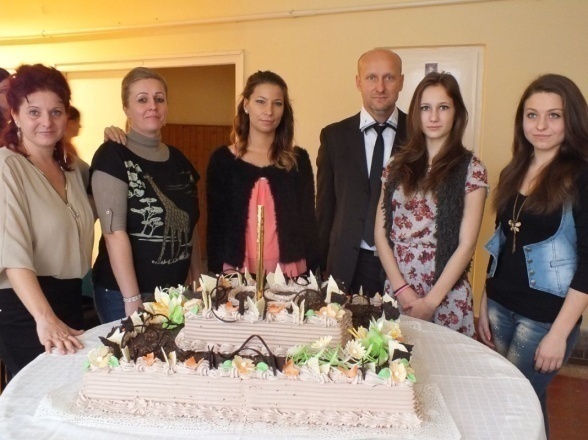  A rendezvényen felléptek a helyi iskolás, óvódás gyermekek és bemutatkoztak a helyi klubok, szakkörök.Óriástortával ünnepelték a jeles eseményt.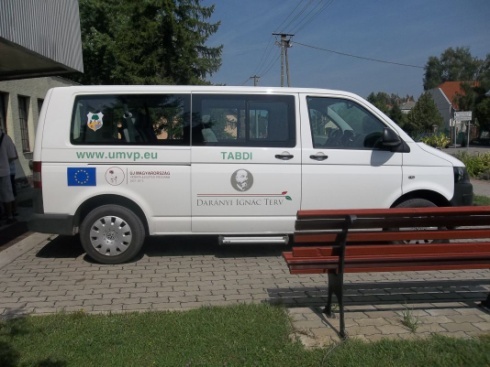  Az önkormányzat fenntartásában működő tanyagondnoki szolgálattal bővül Tabdi amit a tanyán élők és a községben lakó idősek vehetnek igénybe. 2015-ben egy pályázat alapján elkezdődik az óvoda, művelődési ház és a polgármesteri hivatal épületenergetikai korszerűsítése, hőszigetelése, nyílászárók cseréje.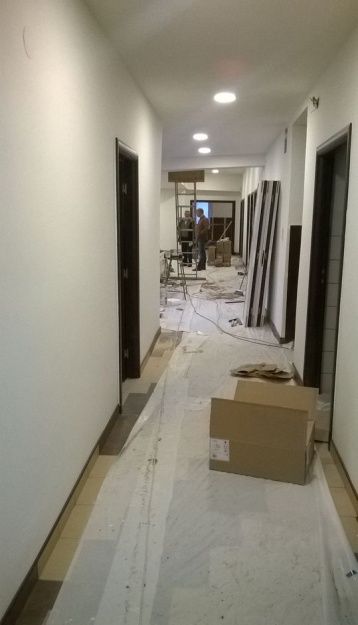 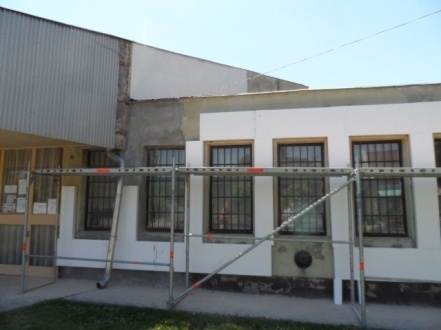 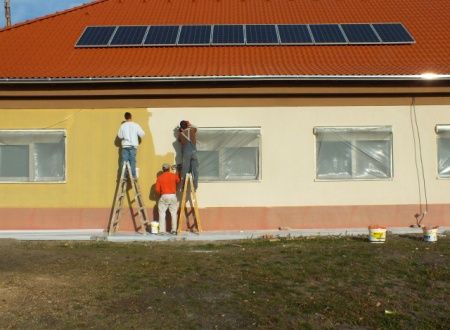 Az önkormányzat tetőszerkezetének cseréje és a művelődési ház belső átalakítása, átépítése, önerőből történik. 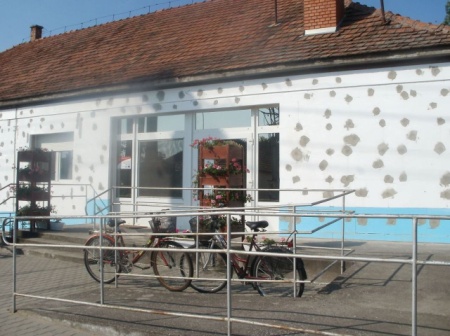 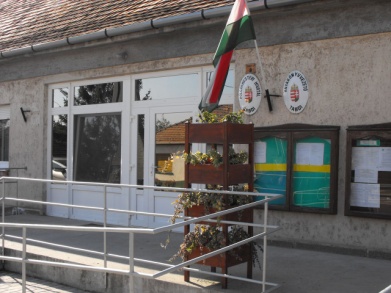 Megindul a parókia felújítása egy 200 négyzetméteres csarnok építése, amely az önkormányzat eszközeinek tárolását szolgálja. A polgárőrség munkája elősegítésére, pályázaton nyer egy személygépkocsit. 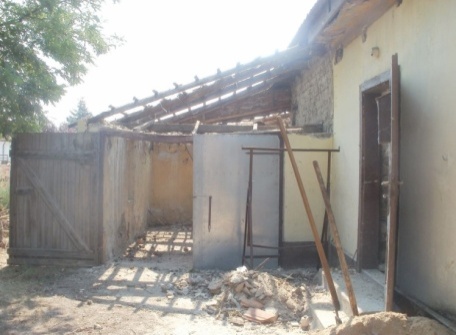 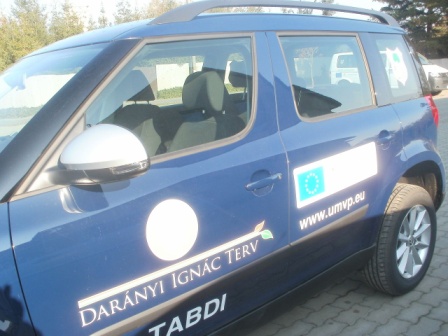 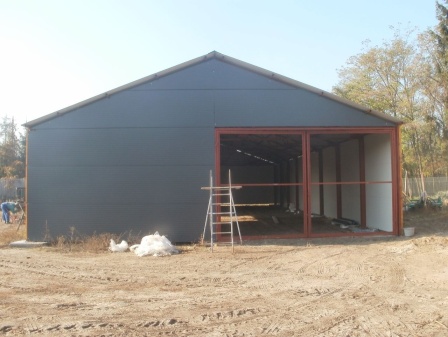 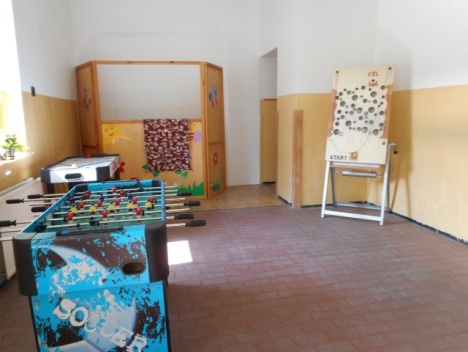 2016-ban Tabdin megszűnik a felső tagozat, így átalakítások történnek az intézményben, kialakítanak egy tornaszobát és lezárják                       az épület régi szárnyát.Az önkormányzat „pedagógus lakásai” egyikét átalakítják vendégházzá, amely 10 fő befogadására képes. 2016. novemberben megszentelik és átadják az épületet.Még ebben az évben egész napos ünnepség keretein belül átadják az új Faluházat a község lakóinak.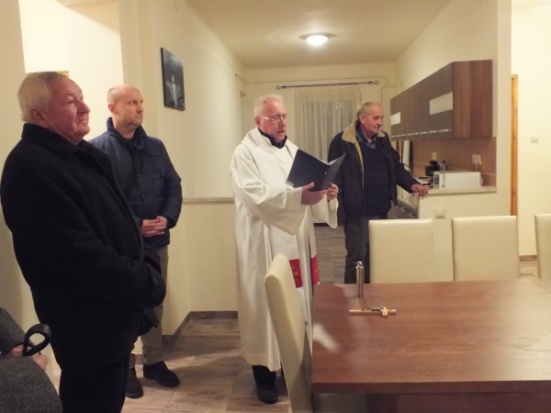 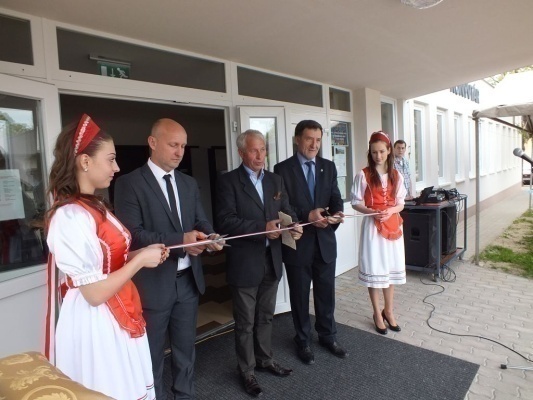 2016. november 4-én az önkormányzat megszervezi Tabdin az első Idősek Napját. Az ebéddel és műsorral összekötött rendezvényre 233 nyugdíjas kap meghívót, akik közül 147-en látogatnak el a rendezvényre.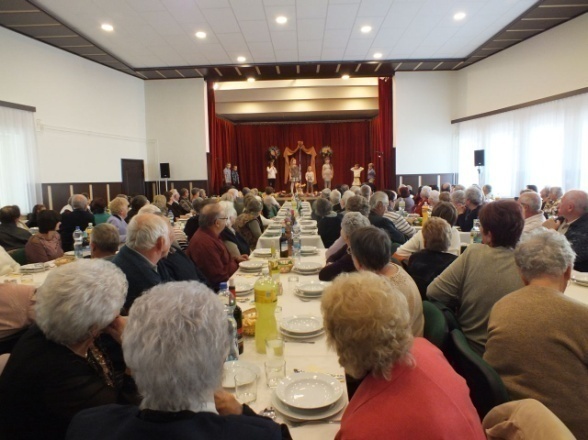 2017-ben felújítják a Liszt Ferenc 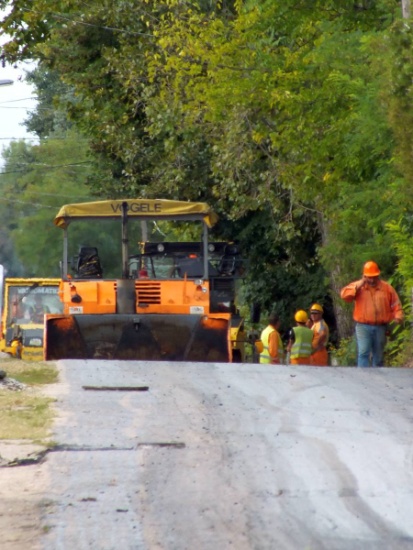 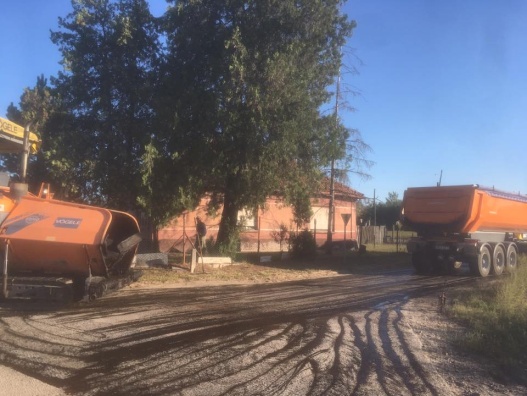 és Vasút utcát, közel 2 kilométernyi aszfaltborítást kapnak az utak.Erről bővebben olvashatnak a mellékletben, amit Andriska László állított össze.   2018-ban megkezdődött a Szociális alapszolgáltatások fejlesztése Tabdin, ami a volt T.SZ. iroda teljes körű felújítását jelenti. Beszerzésre került egy 90 LE.s traktor és egy padkatisztító berendezés.   2019-ben a Harmónia Integrált Szociális Intézmény szenvedélybetegeknek épít lakásokat Tabdin. A Tabdi önkormányzat térítésmentes használatba adta az intézménynek, azokat a területeket, ahol felépül a 3 200 négyzetméteres ház 36 lakó számára. Megépítésre kerül 1 km-es elkerülő ipari út a kamionok részére.Átadásra kerül a Szociális Alapszolgáltatási Központ.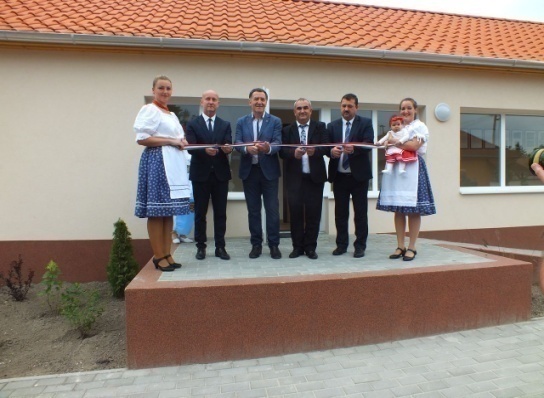 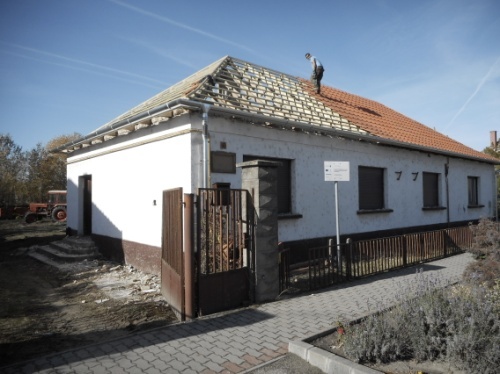    2020.01.01.1080 lakosa van Tabdinak.2020-ban a község70 éves fennállásának, ünnepség sorozatot hirdetett az önkormányzat. Januárban a Tabdi Színjátszók mutatkoztak be új darabbal és kiállítással. Márciusban kiállítást szerveztek a Tabdi Római Katolikus Szent Erzsébet Templom történetéből egy koncerttel egybekötve. A 2020-as évben a korona járvány megjelenése miatt elmarad a falunap és szüreti nap, adventi esték de a község élete megy tovább. Szeptember 26-án átadásra kerül a felújított orvosi rendelő, az új építésű fogorvosi rendelő. 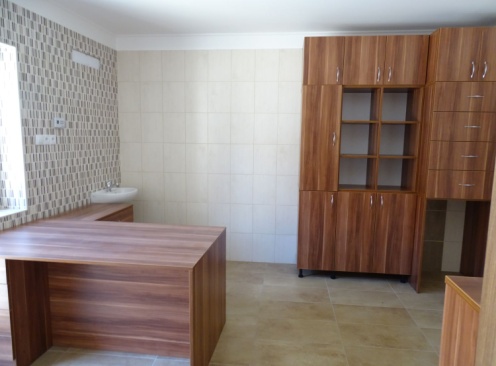 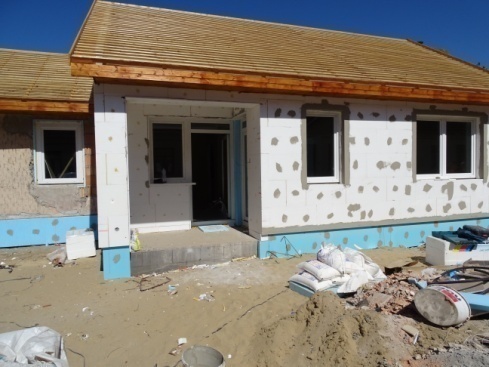 Ezen a napon kerül szintén átadásra felújított napközi otthonos óvoda. 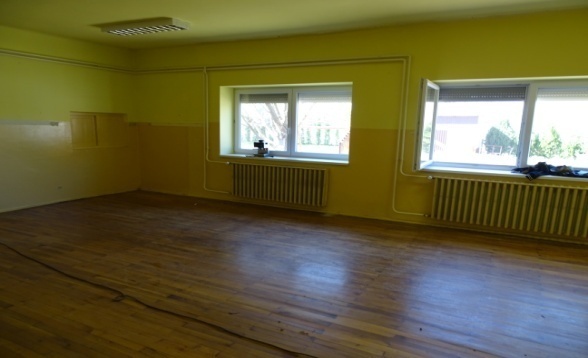 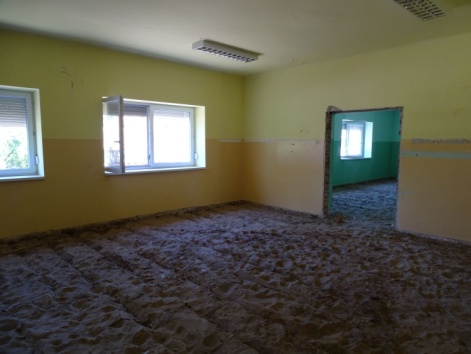 2012020. decemberben átadásra kerül a Kossuth-Vasút- Dózsa csomópont.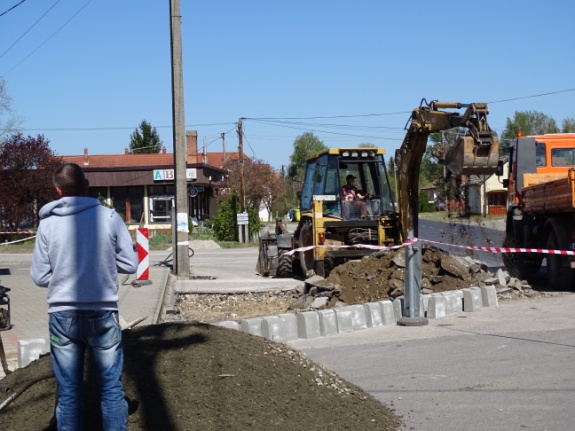 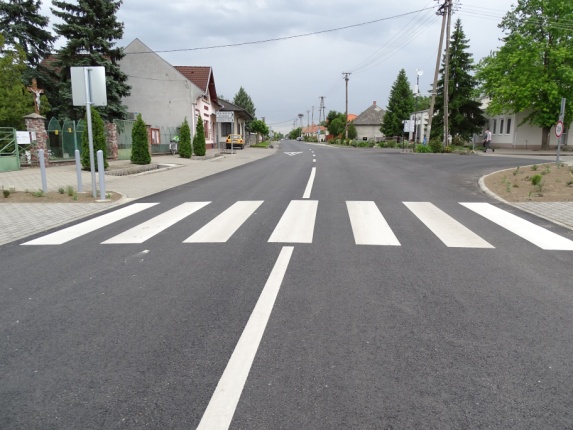 ALSÓ-TABDI ÉS AZ EVANGÉLIKUS ISKOLA   Kiskőrös 1785-ben kapott mezővárosi státuszt, ekkor 746 hold homokos, buckásterülete csatoltak a Szücsi pusztából a város határához. Itt alakult ki a városnak az a része, amit Öregszőlőnek neveznek. Ez a szőlőterület azonban nem volt elegendő a lakosságnak, ezért az úriszék tiltakozása ellenére, hol itt, hol ott fél holdas darabokban tovább ültették a szőlőt.   Előbb a magasabb, homokos darabokat, dombokat forgatták fel és ültették be, azután a laposabb területeket is. A rossz homok hasznosítását a kétszintes szőlőművelésben találták meg, és ahol csak lehetett a határban mindenütt szőlőt telepítettek.   Később a Tabdi buckák beültetésére kaptak engedélyt, ami az Újszőlő nevet kapta.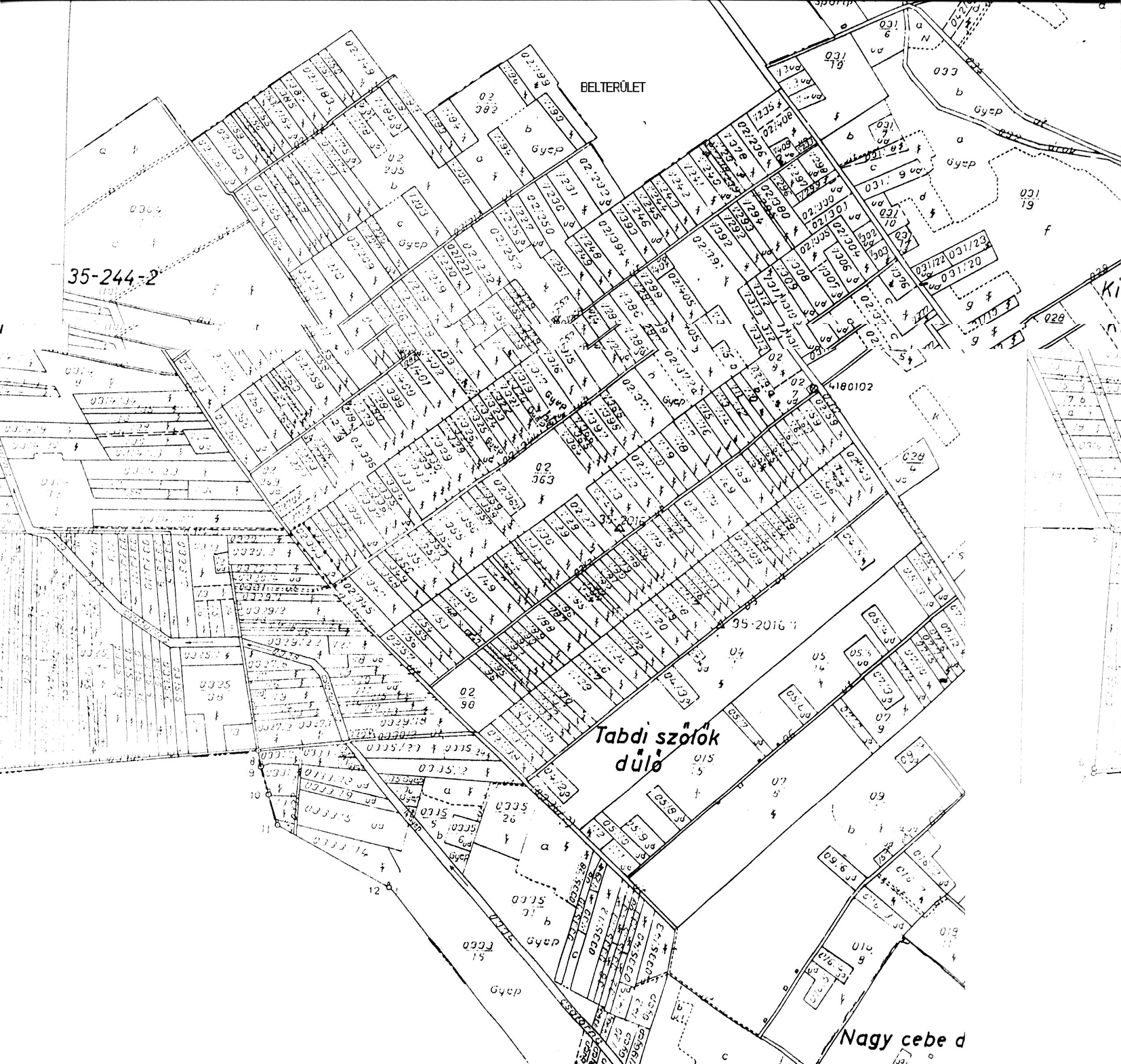    Tabdi-buckák területe ma a 02/1-500, 03, 04, 05, 06, 07, 08, 09, 010, 011 helyrajzszámú terület, mely eredetileg a Czebei-rét, Kis-Czebe, Fekete-érrel határolt Alsó-Tabdi puszta keleti része volt.   Az 1883. évben készített katonai térkép szerint Tabdi szőlők területe párhuzamos dűlőutakkal rendezett szőlőterület, hatszáztól ezerkétszáz négyszögöles területnagyságokkal. A tulajdonosok a fellelhető birtokívek szerint: Domonyi, Flórján, Kmetykó, Krahulecz, Lukács, Pagács, Szőgyi, Valach, Valaentyik. A szőlőterületek beépülése két formában valósult meg:Lakótanya: lakóépület - tisztaszoba, konyha, kisszoba                                     - gazdasági épület: pince, gádor, kamra,                                        állattartás épületeiPince: egy bortárolásra alkalmas helységből állt.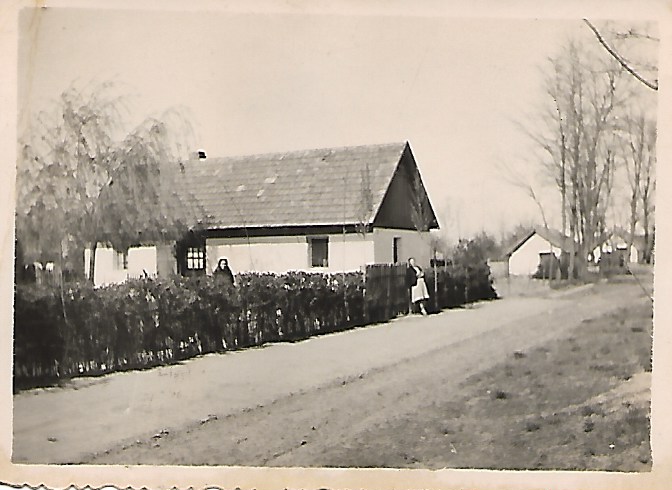 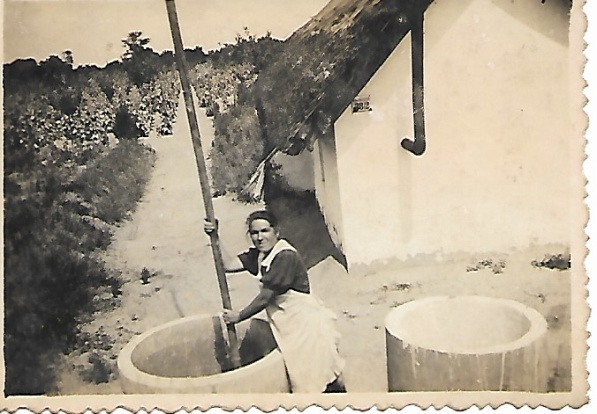     1940 Alsó-Tabdi 28/2 pince                Alsó-Tabdi 22. lakótanya 1940-ben   később melléépült főző és tartózkodásra alkalmas helységgel.   A lakótanyák építése 1900 és 1910 között fellendült, a lakosság száma 363 főről 789 főre emelkedett.   A szüretről így ír Fúria Zoltán evangélikus lelkész, alesperes:„……..Én iszom előbb, s aztán eszem. Ráköszöntöm a munkára, elfogadják jó szívvel s hajrá, nekigyürkőzve vállamra veszem a puttonyt, nekimegyek a „hegynek”. Igaz, hogy csak 5-8 méter magas, de hegynek nevezik s mondhatom, hogy abban a homokban nem is könnyű a megjárásra. A fehérnép feláll a tőkék mellől és kacagva dalolja felém:- Itt a róka, itt a nyúl,                                                    Látjuk a puttonyárúl.- és szórják kosaraikból hátamra az életet adó nedűvel telt fürtöket.                                                 /Egyetértés c. lap 1. évf. 15. szám. 1920. szept. 26/   1904-ben felépült az evangélikus iskola / ma a 02/98 hrsz-ú ingatlan, Nagy Mihály dűlő 15. hsz /    Az épület a tanítói lakásból és a egy tanteremből állt, a tantermet búbos kemencével fűtötték. Az Iskolaszék 1912-ben a kemence helyett egy ún. próbakályhát vásárolt, ami jónak bizonyult. Az új iskola első kántortanítója Prunyi Ottó, aki 1926-ig tanított és szolgált, mint kántor. Leányai taníttatását Soroksáron vállalt szolgálattál biztosította nyugdíjazásáig. Nyugdíjasként visszatért Kiskőrösre. leánya Sopsicsné a Bem József iskolában tanított. Az ő lánya-az unoka- Lengyelné Kecskemét városában folytatta nagyapja szép, de fáradságos hivatását.   1926-ban Urbán István kántortanító érkezett az iskolába. Családot alapított, szőlőt ültetett, gazdálkodott, méhese volt. Nyugdíjazásáig tanított gyereket és felnőttet egyaránt.   A kétszintes szőlőművelés többszörösen is hasznot hozott: megkötötte a homokot és biztosította az itt élők megélhetését.   1930-ra a lakónépesség száma elérte az 1211 főt. A szülők az iskola bővítését kérték, ezért egy tanteremmel bővítették és mellette új tanítói lakást építettek. Ekkor érkezett Potzy Mária tanítónő az iskolához, és itt tanított az iskolák államosításáig, majd Kiskőrösre távozott.   Az iskola szakmai irányítását a Kiskőrösi Evangélikus Iskola igazgatója Solti János végezte, míg a gazdasági felügyeletet az Evangélikus Iskolaszék gyakorolta. A meglévő két tantermet takarította és iskolaszolgai feladatokat látott el Kriskó Pálné.   Kezdetben a vasárnapi istentiszteletet a kántortanító látta el, majd a kiskőrösről kijáró lelkészek szolgáltak és a tanító kántorizált. A vasárnapi istentisztelet mellett hetente kétszer hitoktatást tartottak: Dr. Murányi György, Ponicsányi Imre, Tóth Szőlősi Mihály nagytiszteletes urak.    1950 Tabdi község megalakulását követően (1950) minden vasárnap az istentisztelet után Urbán István tanító olvasta fel a mindenkori hirdetést, amit Vámos Ferenc vagy Kovács László hozott a Tanácsházáról.   1945-ben közvetlenül a háború után, Tabdi-szőlők területéről Andriska, Decsi, Döme, Rakonczai, Izsácki családtagok Szlovákiába települtek, mint szlovák anyanyelvű családok. Ingatlanukat Magyarországra telepített családok kapták meg. Így kapott szőlőterületet, pincét pl. a Lintner család ( Somorjáról ) és a Pláyer család ( Léváról ). Az Andriska tanyát Borsos László hadirokkant kapta meg.   Az államosítás kivédésére özv. Saflerné birtokán Vékony Gábor, Tóth Imre, Papp Mihály termelőcsoportot alakított, és 1951-ben Tóth Imre Forson traktorával, cséplőgépével, Fábián Pál cséplőgépével a közösen aratott gíbonát kicsépelték.   Az 1951-ben megalakított ÚJ ÉLET TSZCS. elődje a ma is működő szövetkezetnek.    Gyökeres változás 1960-ban kezdődött, amikor a kétszintes szőlőtermelést kezdi felváltani a széles sortávú, csak szőlőt nevelő táblák kialakítása. A kisgazdaságokat rábeszéléssel szövetkezetbe tömörítették. Tabdi-szőlők, mint családi gazdaságok elvesztették gazdasági potenciáljukat. A lakótanyánál csak a háztáji terület maradt meg. A lovakat, a művelési eszközöket a közös tsz. központba vonták össze, a tagok munkaegységekre dolgoztak. A tanyák villamosítása elmaradt. A 70-es, 80-as évekre tömegessé vált az elvándorlása a területről. Míg a község lakónépessége ekkor 4.3%-al csökken, addig Alsó-Tabdi területéről 21,1 %-os elvándorlás.   A családok, miután az önálló gazdálkodási lehetőségeiket elvesztették, visszaköltöztek a közben ismét várossá vált Kiskőrösre. A visszaköltözött családok: Aszódi, Ba, Czinkoczki, Domonyi, Hlavács, Jarjabka, Kiss, Kriszt, Kutyifa, Labát, Lovász, Lucza, Martinkó, Sinkovicz, Sipiczki, Szlovák, Takács, Turák, Torgyik, Vékony, zahorszki.   Alsó-Tabdi gazdái nem kapcsolódtak be aktívan a községépítésébe, megtartották családi kötelékeiket Kiskőrössel. ma több családjelentős vállalkozás tulajdonosa.SZŐLŐSKERT HORGÁSZEGYESÜLET  Tabdin a Pék tavat az 1950-es években a termelőszövetkezet halastóként hasznosította. Az egyenletes vízutánpótlás érdekében egy  talpmélységű artézi kutat fúrattak. A halastó nem hozta meg a várt gazdasági eredményeket, ezért a halgazdálkodást megszüntették. Az artézi kút - 1981-ig - egyre kevesebb vízhozammal, de működött, a vize a már meglévő VII/e jelű csatornán hasznosítás nélkül elfolyt. Az 1970-es években a Homokhátsági Vízgazdálkodási Társulat a tabdi kőrises égerláp vízutánpótlása érdekében nagyszabású vízügyi munkálatokat végzett. Rendezték a VII/e jelű csatorna medrét, a tavak körül gátakat építettek, elhelyezték a műtárgyakat. Így tekintélyes méretű víztározók készültek el. Ettől kezdve Pék- tó medrében mindig volt valamennyi víz, de a nyári időszak végére a párolgás következtében helyenként kiszáradt.    Romfa János és Dr Varga Gyula, ötlete volt, hogy a helyi termelőszövetkezet vagyonában lévő Pék- és Szlama-tó használatba vételével megszervezzenek egy önálló horgászegyesületet. Tárgyaltak a Szőlőskert tsz. elnökével Tóth Sándorral és Szabó Lászlóval, aki a MSZMP párttitkára volt. A szövetkezet is támogatta az elképzelést.   1981. január 19-én a kultúrház nagytermében 43-an fogadták el a hivatalos alapszabályt. Az első évek kisebb-nagyobb beruházásokat követeltek: mederkotrás, partszépítés, fák ültetése, szemétlerakó helyek létesítése, stégek, majd később kisebb bungalók építése, stb.  Elnöke Dr Varga Gyula   1984-től egyre csökkent a vízszint. Több éven át nyaranta időleges kiszáradástól kellett tartani. A Páhi felőli csatornán nem érkezett be víz, az éves csapadékmennyiség pedig nem pótolta a párolgást sem.   1987-ben a halak befagytak a sekély vízbe. Több 13-15 kg körüli harcsa, több q busa, és egyéb hal pusztult el. Köztük oda lett a Pék-tó büszkesége is, a kb 5-6 kg-os KOY ponty, ami Kínából származott, tűzpíros színű, szelíd hal volt, kifogás után ha visszaeresztették, fél napig a környéken maradt. Senki nem vitte haza, mindig visszaengedték, mint a szerencsét hozó arany halat.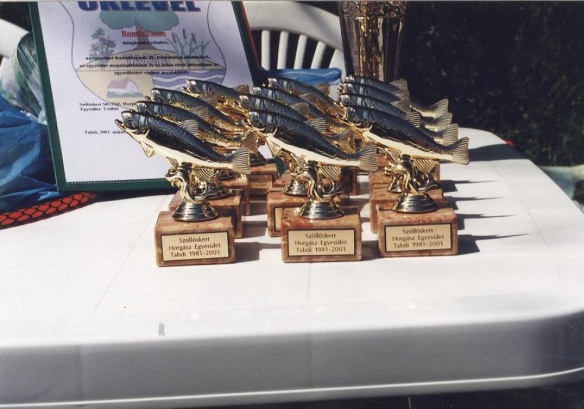 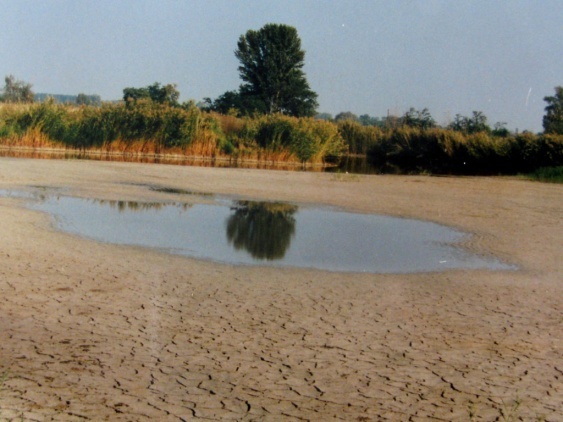    1988 kiszáradt Pék-tó                                   1981-es horgászverseny díjai   Az 1987-es halpusztulás után, talán még nagyobb veszedelemmel kellett szembenézni, a végső kiszáradás fenyegette a tavat. Siralmas volt a helyzet, pedig az egyesület vezetése sok mindent megpróbált. Árokrendszert kotortatott az átteleléshez, kutat fúratott, csővezetéken a meder közepéig vezette a vizet. Három vízágyúval hónapokon át dúsította az oxigént és hűtötte a vizet, hogy gazdaságosabb legyen a szivattyú üzemeltetése, odavezették a villanyt a Pék-tó partjára. Néhány éven át a pangás időszakát kellett átvészelni.   A rendszerváltozás után a tó területe is bekerült a kárpótlásra kijelölt területekbe. Annak érdekében, hogy az egyesület fennmaradjon és horgászvízzel is rendelkezzen, az alapító tagok közül 14-en kárpótlási jeggyel, különböző mértékben magszerezték az osztatlan, közös tulajdonjogot. A tulajdonosok egybehangzóan, írásban kinyilvánították, hogy az egyesület fennmaradásának érdekében az osztatlan, közös tulajdonukban lévő Pék-tó területét a Szőlőskert Horgászegyesület használatába adják. Elnöke Nagy Mihály lesz.   1996-tól egyre nő a vízszint. Nyaranta már nem kellett vízpótlásra több héten át üzemeltetni a szivattyút. Sőt 2000-ben az egyesület történetében először a vízszint mércéje elérte a 117 cm-t.A vezetőség részt vett a „Szövetkezeti Élet” vezetőségi horgászversenyeken. Eredményeik: 1981. Császártöltés: egyéni 1. helyezett     - Nagy Mihály                                  csoport 3. helyezés1984. Bácsbokod:     egyéni 1. helyezett     - Nagy Mihály1987. Lakitelek:        egyéni  2. helyezett    - Judák Gyula                                     csoport 4. helyezés                                 1989 Sükösd:             egyéni 1. helyezett     - Judák Gyula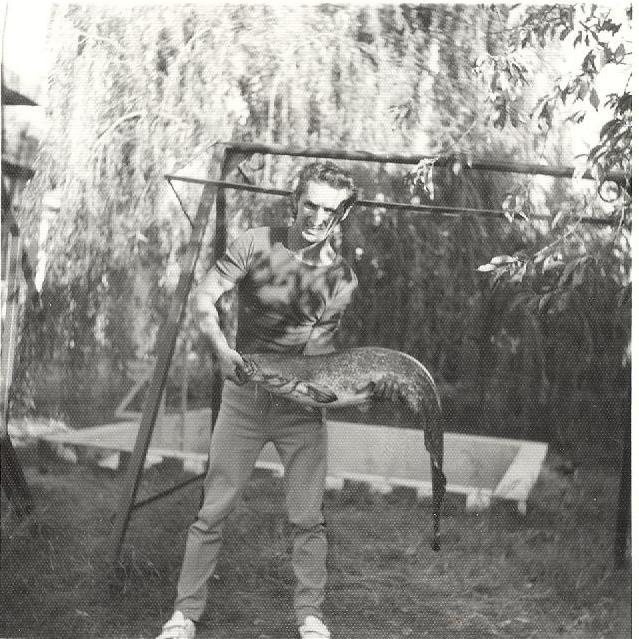 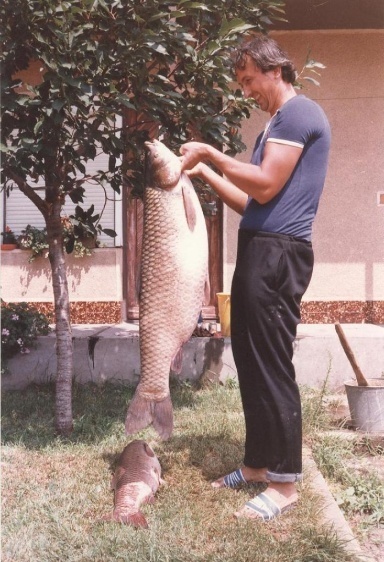 Judák Gyula horgász                                        Nagy Mihály elnökHázi rekordok a Pék-tó halállományából:1988. nyár:	28 kg-os szürke harcsa	Fogta: Barna Lajos1999. nyár: 	18 kg-os szürke harcsa	Fogta: Kiss István2000. ápr.:	11 kg-os magyar ponty	Fogta: Kiss István2000. ápr.:	91 cm hossszú angolna	Fogta: Judák Pál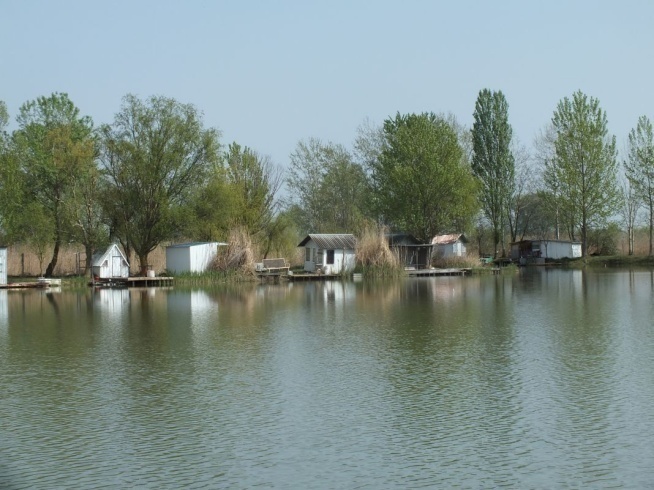 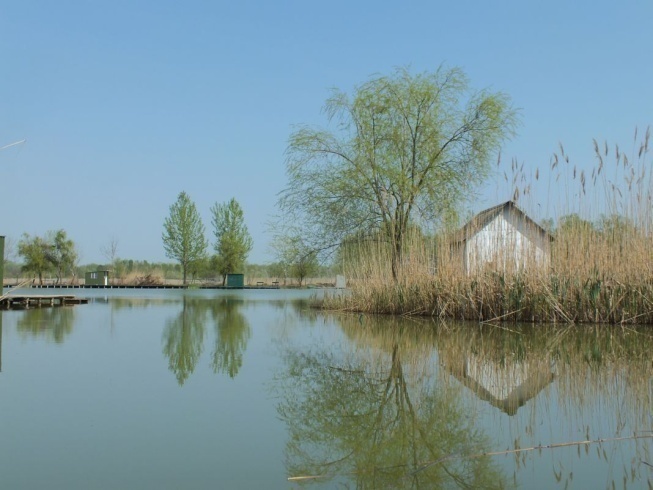 ÖNKÉNTES TŰZOLTÓ EGYESÜLET   1950-ben alakult meg az egyesület ” Tabdi Önkéntes Tűzoltó Egyesület” néven. Az egyesület megalapítója: Tóth Imre cséplőgép-tulajdonos iparos, Nagy Mihály és Garbacz János bíró.   Az ötvenes években- a megalakulást követően- az első fontos esemény a tűzoltószertár megépítése volt. 1951-ben Tóth János plébános és id. Tóth Imre szervezésében a lakosság és a testület összefogásával 70 ezer vályogot vetettek ki a templom és a plébánia építésére. A maradék építőanyagból felépült a szertár is.  1951. február 1-én megérkezett a Megyei Tűzoltó Osztályparancsnok kiképzési terve. Pár nap múlva megkapták Helvédy János, Kecel községi tűzoltóparancsnok versenyre hívását.    „ Kecel község tűzoltósága úgy határozott, hogy versenyre hívja ki a kiskunhalasi és a kiskőrösi járások területén működő valamennyi tűzoltóságot,hogy ezzel is példát mutasson és eddigi eredményeiket tűzoltó vonatkozásban is fejlesszük.”   A településen az eltelt évtizedek alatt tűzoltó családok alakultak ki. Nagyszülők, szülök és unokák is tagjai a mai egyesületnek is. A rendszeres gyakorlás kimagasló versenyeredményeket hozott, ezzel hírnevet adva a községnek. 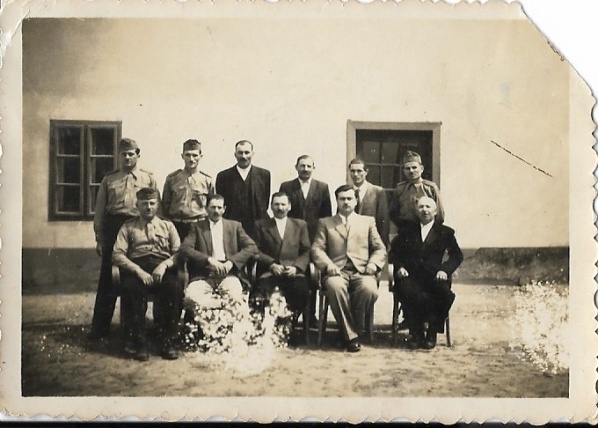 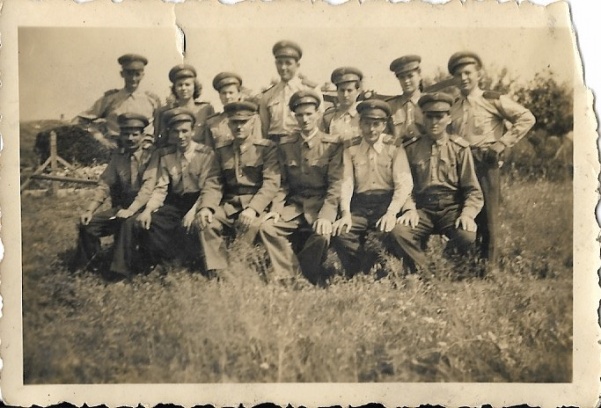 1950 első tűzoltó vezetőség                               1953 Tabdi Tűzoltó csoportFennállása óta a versenyeken mindig indult férfi, női és ifjúsági csapat. A Női csapat 1969-ben országos első helyezést ért el, így indulhatott az Ausztriában megrendezett nemzetközi versenyen, ahol 3. helyezést értek el.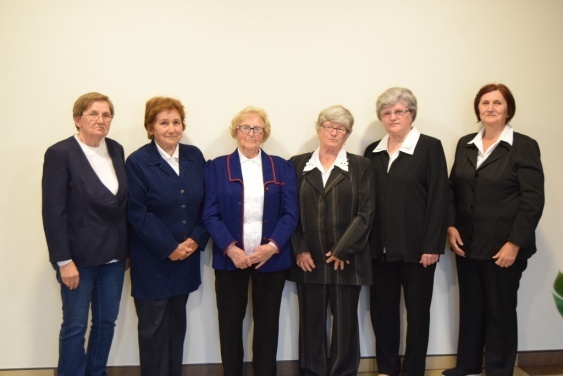 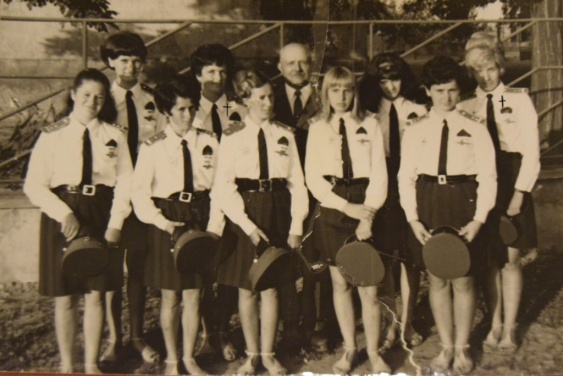 1961-ben alakult lány tűzoltók 1969-ben.      Tűzoltó nagymamák 2020-ban                1995-ben az országban elsőként alakult meg Tabdin az óvódás tűzoltó csapat. Megalakulása Andriska Lászlóné, Eszter óvó néni nevéhez fűződik.  Első bemutatkozásuk 1995. május 20-án a Gróf Széchényi Ödön Diáktűzoltó Kupaversenyen volt Tabdin. Erre az alkalomra készített Tóth Imre egy kocsi fecskendő kocsit, ami az eredeti kocsi háromszorosára lekicsinyített mása. Az óvódás tűzoltók a mai napig folyamatosan jelennek meg különböző versenyek megnyitóin, még a Fábri show-ba is meghívták őket.  Az 1995-ös versenyen elért ifjúsági első helyezés, részvételi jogot biztosított az olaszországi Arkó városában rendezett CTIT. versenyre.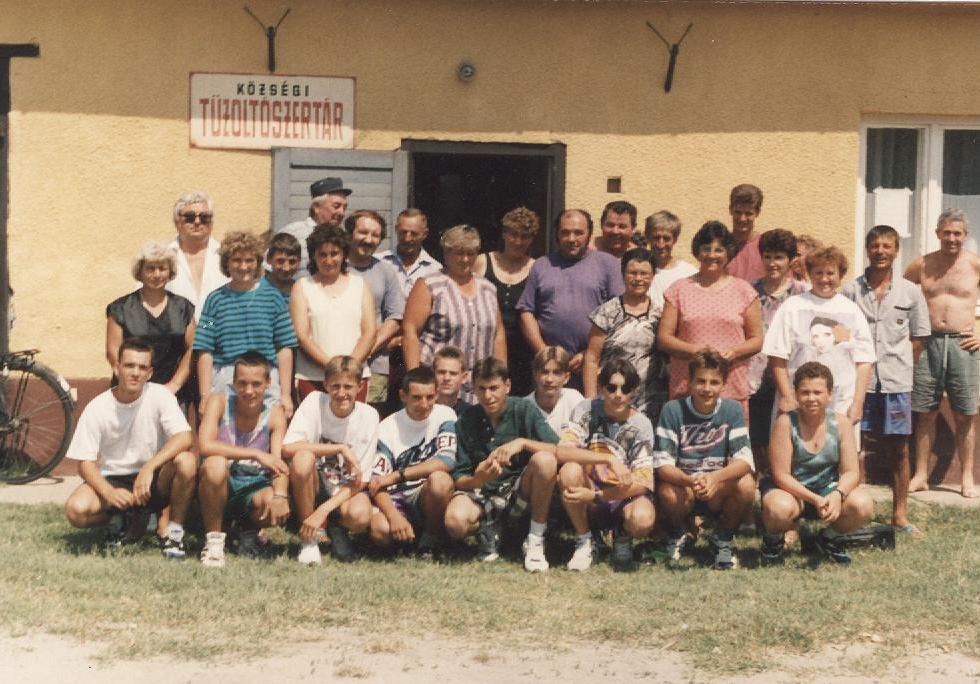 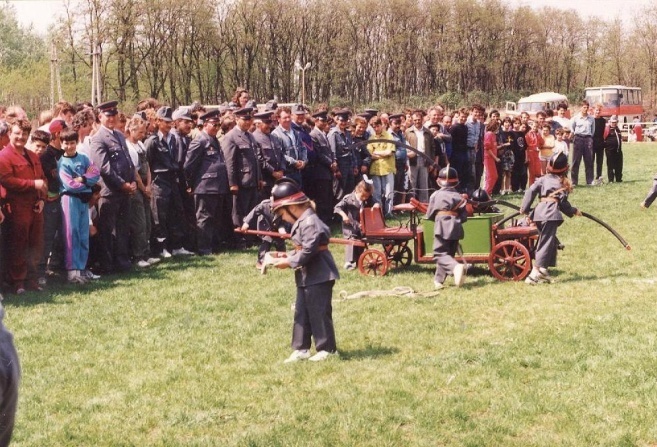     1995-ös óvódás tűzoltó csapat                           Készülődés Arkó városába SPORTÉLETA Kezdetek: 1955. augusztus 1-én alakult meg Falusi Sportkör néven Tabdi elsőnek mondható futballcsapata. Ekkor a járási bajnokságnál 16 csapat volt.A vezetőségi tagok:Szilágyi István futballszakosztály vezető			Nagy Mihály elnök			Tóth Imre elnökhelyettes			Szabó Mihály pénztáros			Viczián János tag			L. Nagy István tagRészlet az 1962 08. 22-i Tanácsülés jegyzőkönyvéből:„ Tisztelt Tanácsülés!Örömmel üdvözöltessük ezt a kezdeményezést, hogy tanács ülésén is foglalkozunk községünk sportéletével. Tudtommal ez az első eset, hogy tanácsülésen beszámoló hangzik el, hogyan áll községünk sportélete. Pedig ez nem lehet közömbös a tanácstagok részére sem, mert a sport mindenkié. Azé is, aki sportol és azé is, aki ezen keresztül, szórakozik.	Egyes tanácstagok, talán még nehezen értik meg minek kell sportolni, sportol a paraszt ember eleget, amikor nehéz fizikai munkát végez. Az ilyen elgondolás téves, mert a fizikai munka is erősíti ugyan az izmokat, de az, aki ez mellett sportol is, sokkal erősebb, egészségesebb, még a betegségekre is ellenállóbb a szervezete, de mondhatjuk azt is, hogy az élet, bármely területén jobban megállja helyét, az, aki sportol.Azért mondottam el ezeket bevezetőül, hogyha azt akarjuk, községünk sport élete fellendüljön, feltétlen támogatást vár a Sportegyesült a községi tanács vezetőitől a pedagógusoktól és nem utolsó sorban a termelő szövetkezett elnököktől.Most pedig áttérek községünk sporthelyzetére. 1955. 08. 1-én alakult meg Egységes Falusi Spotkör néven egy futball csapat. Nehéz anyagi körülmények között jött létre, de kaptunk támogatást az Állami Gazdaságtól a Járási Tanácstól, a helybeli Tűzoltóságtól és az akkori kubikos brigádtól, melytől a futballcsapat a legtöbb anyagi és erkölcsi segítséget kapta.És engedjék meg, hogy itt emlékezzem meg az akkori sportvezetőkről, Viczián Jánosról, Tóth Imre bácsiról és Nagy Mihály sportelnökről, kiknek odaadó lelkes munkájának köszönhető, hogy az akkori futballcsapat a járási bajnokságban három éven át jól szerepelt. Sőt elértük, azt a dicséretet, hogy a tabdi csapat a járás legfegyelmezettebb csapata volt. Három évvel ezelőtt a futballcsapat felbomlott és a sportélet megszűnt.Egy hónappal ezelőtt alakult ujjá. Jelenleg egy futballcsapata van, 17 igazolt játékossal.”TABDI FALUHÁZ A KEZDETEKTŐL  1963-ban a Tabdi Művelődési Házat, központi tervezés alapján , Flaisz Ferenc tanácselnök vezetése alatt kezdik el  építeni, több mint 2 évig. Szakember irányításával, a falu kőművesei, lakói, társadalmi munkában építették fel.     A megnyitón 1965. december 4-én a Budapesti Vasas Szakszervezet Kultúrcsoportja lépett fel. Az akkori egyesületek, és általános iskola tartott több kulturális és politikai előadást, ünnepséget az intézményben.  Az intézmény legelső előadása -Csaplár Gyulával és Tornyai Jánossal- a Tanár úr nadrágja című darab volt. Az első alkalmazottak 150 Ft-os tiszteletdíjjal látták el munkájukat. Az intézmény adott helyett a könyvtárnak is. Vendégművészek hakniztak, a kis községben úgy mint: Harangozó Teri, Koós János , Kovács Kati, Horváth Pista, Kovács Apollónia, Beatrice, Apostol, Piramis, stb.     1984-ben megtörténik a kultúrház külső-belső tatarozása, nagyterem akusztikai átalakítása, mozigépészeti berendezések beszerelése, hangosítása, új függönyök készítése, színpad berendezése, elkészül a motoros függöny. Az intézményben volt a falu tévéje, majd mozija, amit sokan látogattak.    1982-2008-ig az ÁMK része lett az intézmény. 1989-ben megtörténik a kultúrház villamos hálózatának felújítása.   2008-tól a Tabdi Községi Önkormányzat üzemeltette a Művelődési Házat.      2016-ban az önkormányzat felújította az intézményt a jelenlegi formájára, azóta, mint Tabdi Faluház üzemel. Az Intézmény látott szép és rossz napokat is, de mindég a falut szolgálta.    A művelődési házban az évek folyamán működött: takarékszövetkezett, óvoda, iskola, presszó, irodák, mozi, butik, ifjúsági klub, bábszakkör, kézimunka szakkör, fotószakkör, disco, body terem, különböző sportolási lehetőségek,  klubok, egyesületek, stb. A felsorolt kulturális alkalmazottak,- akik vezetőként, vagy mozigépészként működtek- mindegyike, hozzátett valamit az intézmény múltjához és jelenéhez: a szüreti nap hagyományát, egyesületek jótékonysági báljait, falunapot, betlehemezést, adventet, nemzeti ünnepek tiszteletét.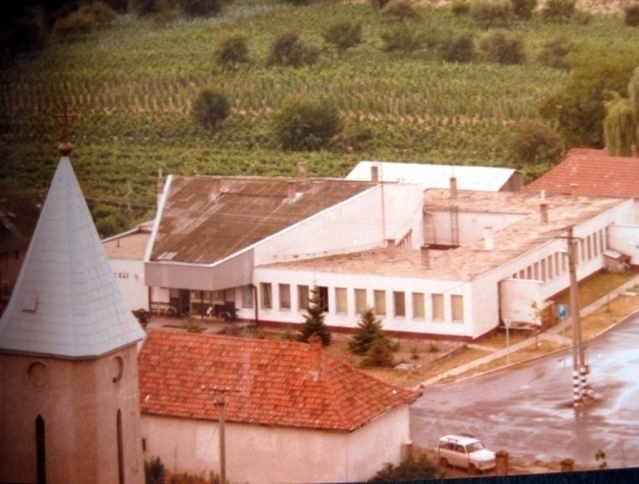 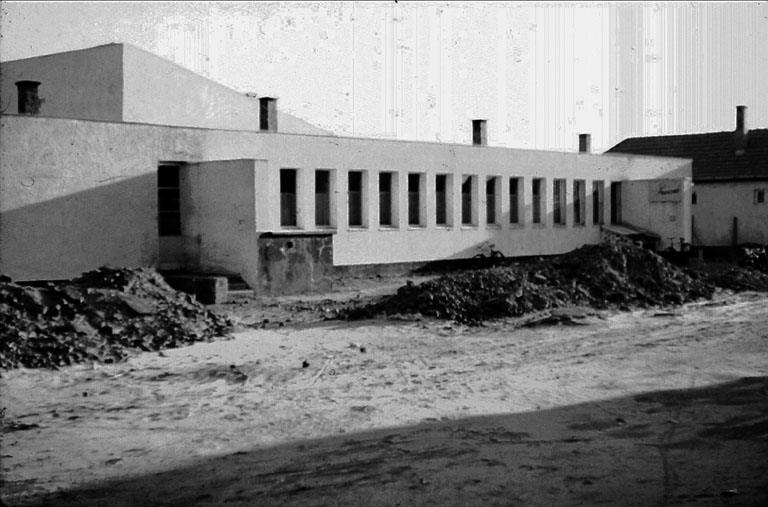 Művelődési Ház alkalmazottai:   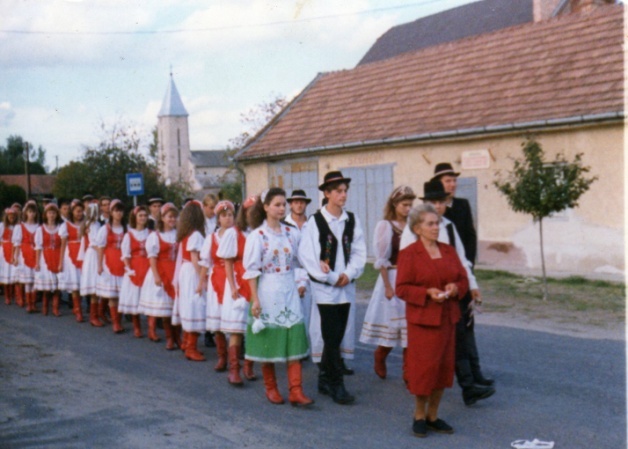 Csaplár Gyula: 1964- 1966 Tóth Imre: 1966-1967Czukor Jánosné: 1968- 1970Szkenderovits András: 1965-1975Sutus Etelka:1974-1976Szebelédi István: 1975-1979Nagy János: 1980- 1985Katona Mihályné: 1986-1991Kovács Gyula: 1991-1996Tóth Sándor: 1996-1998                                     1990 Szüreti felvonulásPicard Tünde: 1998-/ A dátumokat a hozzátartozóktól, munkakönyvekből és visszaemlékezésekből állítottuk össze, sokszor összecsúsznak a dátumok, mivel többen mozigépészként is dolgoztak/Könyvtár alkalmazottai:Csaplár Gyula,Tornyai János,Andriska László,Nagy Jánosné,Varga Gyula,Kovácsné Pszota Orsolya,Picard Tünde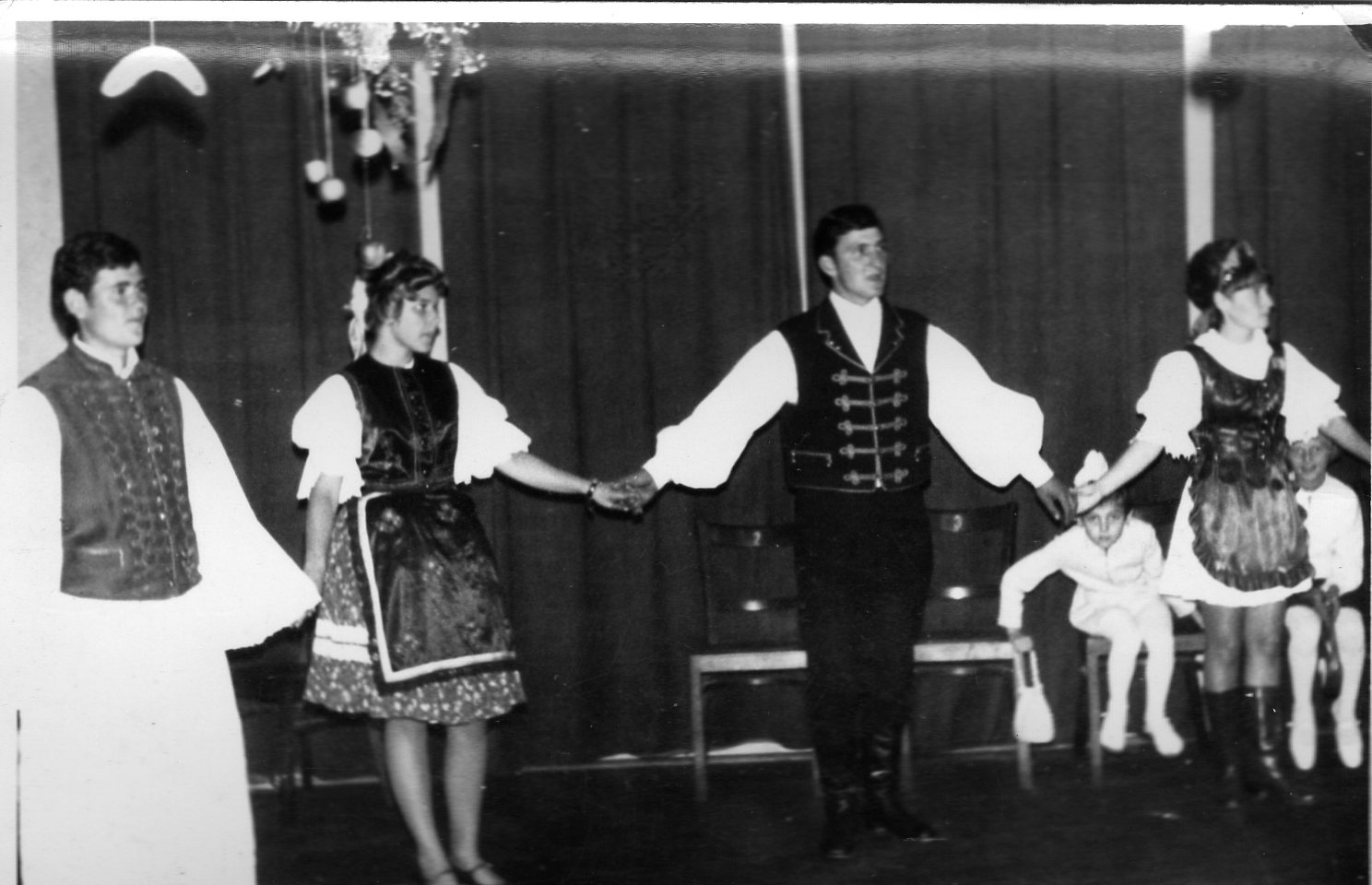 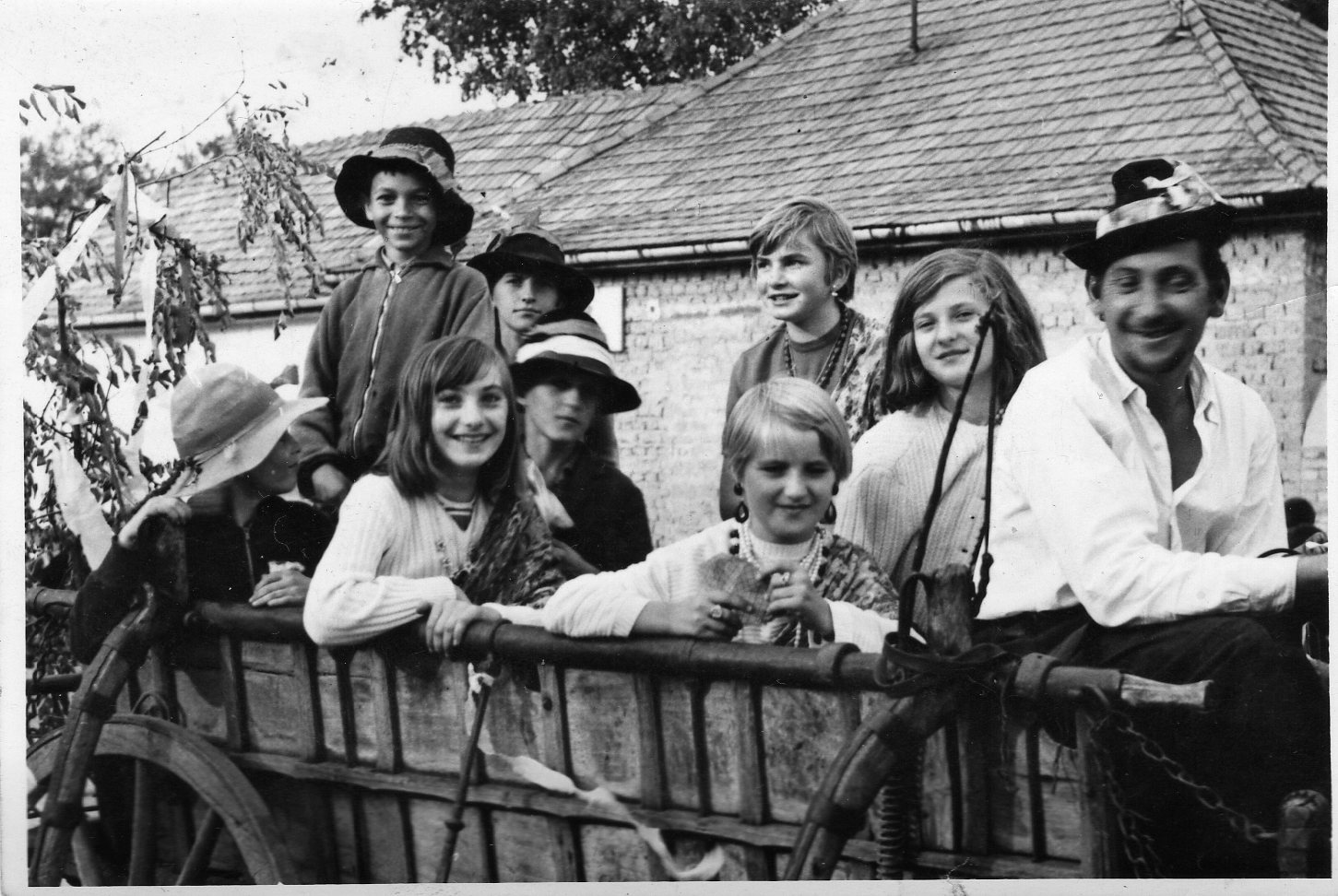 Tabdi Szüreti RendezvényA KATOLIKUS EGYHÁZ   1890. OKTÓBER 11-ÉN A Kalocsai egyházmegye választott püspöke felszentelte az alsó-Tabdi iskolát, megteremtve az önálló hitélet alapjait. Ezzel egy időben állították fel az iskola mellett az ún. Szlama keresztet. Ezt a vaskeresztet Szlama Mihály és felesége Rőfi Rozália helybéli lakosok állították, 150 Ft-os költségen ( 2 ló ára). Az iskola első tanára Rácz János volt. Az ő közreműködésével és a kiskőrösi lelkészség vezetésével kezdődik meg a tabdiak rendszeres hitélete.   1899. Csengőd önálló lelkészség lett. Innentől a már csengődi plébános ( Demsa József) irányítása alatt működött az egyház és az iskola.   A század első évtizede nagyon viharos volt. Több család bejelentette, hogy nem bírják fizetni a magas iskola-fenntartási díjat. Az iskolát 1902-ben bezárták, majd 5 év múlva újra visszaállították. Az első világháború évei alatt az iskolaszék nem működött.   1923. Szabó Árpád, csengődi plébános vette kézbe az újjászervezést.   1924. Rácz János tanító nyugdíjba vonult, helyébe Molnár Leó lépett.   1947. A vármegye vezetése rendeletben kéri fel az iskola fenntartóját / a katolikus egyházközösséget/ az iskola bővítésére. Ekkor Tabdin 71 család volt adóköteles. Ebből nagy rész /15-16  család / vegyes vallású. 31 család pedig, olyan szegény, hogy nem tud adakozni az építkezésre. Indokoltnak látnák, ha inkább a falu Csengőd felőli részén építkeznének, mert arról a vidékről is 36 gyerek jár. Legalább nekik közelebb lenne. Itt az alsó-iskola mellett úgyis épült már 1925-ben az evangélikusoknak egy két tantermes iskolája. Mindez azt mutatja, hogy a Központi Iskolának a terve ekkor megmutatkozott, az igény is alátámasztja szükségességét, de az építési költséget senki sem tudta ekkor még finanszírozni.   1929. Az alsó-tabdi iskolát Csengődhöz csatolták. Új tanítónak Faludi Máriát alkalmazták, és nővérét Faludi Margitot helyettes tanítóként.   1930. Csengőd-Tabdinak új plébánosa lett: Vitéz Veres Mihály.   1931. Kapott tanítói megbízást az alsó-tabdi iskolába: Szabó József.   1933. Az iskolát a csengődi római katolikus iskolaszékbe olvasztják. Tabdi 3 küldöttet választott: Szlama Mihályt, Digner Mihályt, Tapodi Istvánt. Ők képviselték a Tabdikat a Csengődi Iskolaszéki gyűlésen.   1936. felépült a csengőd-buckai 2 tantermes iskola, 1 tanítói lakással./ Ez a mai Általános Iskola őse/ A tantermek összenyithatok voltak, oltárfülke is volt a belső térben, hogy istentiszteleti helységként is lehessen használni. Szabó József és neje évekig vezették az istentiszteletet, 2 hetenként járt a csengődi káplán, a soros kocsisgazdák hozták. Az alsó-iskolában is tanítóváltásra került sor: Gyenizse Ferenc, később pedig: Mácsai László és neje lacza Mária érkezett Tabdiba.   1939. Új plébánosa lett Tabdinak Bökényi Miklós. Az ő káplánja volt Czódor István, aki tartotta a tabdiak istentiszteleteit. A háború alatt tábori lelkészként került a frontra. Hamburgban hunyt el.   1939-40. Új tanító került a buckai iskolába: Kazy László és neje: Riszner Emilía.   1938. Horváth győző püspök harangot adományozott, mely Jézus szíve felirattal készült. A mai iskolakert kövesút felüli részén volt először elhelyezve, később került az épülő templom oldalába.   1945-46. A csengődi káplán, Dr Miklós István felkarolta a tabdi filiát. Az iskolai oltárfülkébe közadakozásból csináltatott egy cement oltárt és egy oltárképet, amit Szent Erzsébet tiszteletére festettek, majd az Erzsébet-napi búcsún adtak át. A festményt Urbán István evangélikus tanító apósa festette: Furia Zoltán.   1946. Tóth János lett Csengőd káplánja. Néhány hónapig tartó betegségből felgyógyulva kapott megbízást az önálló tabdi lelkészség megszervezése.   1948 nyarán költözött Tóth János Tabdira, ahol először Gulyás István kis lakásában lakott. 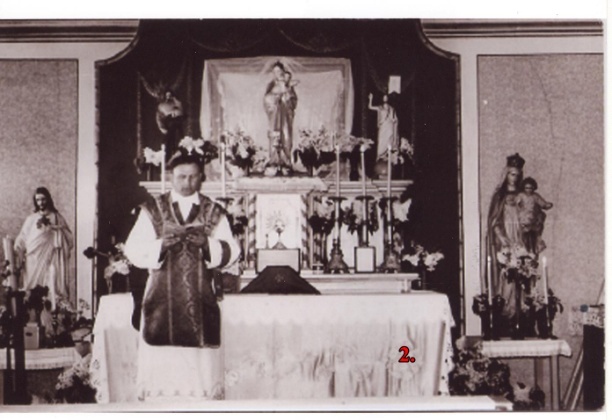 Mise az iskola kápolnájában Tóth János lelkésszel  1948. 06. 29-én, az egyházi igazgatási szabályzat értelmében 18 rendes és 7 póttag lett jelölve az alakuló képviselőtestületbe. A tagok szeptember 6-án teszik le az ünnepélyes esküt.Egyházközségi elnök: 		Tóth János lelkészVilági elnök:			Id. Tóth ImreGondnok:				Judák JózsefPénztáros:				Digner PálEllenőrző bizottsági tagok: 	Garbacz János, 					Szlama GyörgyJegyzőkönyvvezető:		Mácsai László tanítóTagok:				Nagy Mihály,					Nagy Pál					L. Nagy József					Judák János					Kákonyi Ilona					Vitéz Veres Mihály					Csontos János					Gulyás Pál					Csontos Dezső					Szávai József					Vámos Ferenc	Póttagok:				Kökény József					Fischer József					Szebellédi Ferenc					Úrhegyi József					Tóth Ferenc					Ifj. Szlama Mihály					Ifj. Szlama József		   Ősszel megkezdődött a plébánia-építés. A telek is adomány volt, Nagy Pálné szül. Szlama Teréz jóvoltából. Az épülethez az anyag egy része szintén ajándékozás útján került az egyházhoz. Dr. Staud Lajos és neje kiskőrösi lakos felajánlotta Kiscsengőd-fűzfás dűlőben lévő istállóját lebontásra. Onnan szállították a bontott anyagokat át. A hiányzó falazó anyagot, kb. 18 ezer db vályogot a Szlama családok vályogos-gödreinél vetették a hívek társadalmi munkában. Az adományok sora ékesíti a plébánia vagyonát. A Gazdakör egy szentségmutatót ajándékozott. Czukor János és neje egy matyó hímzéses palástot vettek. Az Érseki hatóság is segítette az építkezést, 6 000 Ft. segéllyel. Ebből vásárolták meg a faanyagot.   Tervezte: Erős János csengődi kőműves mester, majd Rökk Károly kalocsai építész. Kivitelezte Cseh Sándor csengődi kőműves mester.   1951 nyarán 50 000 vályogot vetettek ki a hívek, mert azt tervezték, hogy a plébánia oldalából toldással kialakítanának egy kis kápolnát, azonban ennek megépítését nem engedélyezték. Így aztán a vályogot kölcsönadták a lakosoknak. Az Erzsébet napi búcsún lerakták a készülő templom alapkövét.   1953. Szlama József kántor visszaérkezett katonaidejét letöltve és átvette régi helyét Farárik atyától.   1954. Csereingatlan vásárlásával megszervezték a templomtelket, 8000 Ft. volt az ára. 232 család adott össze 20-20 Forintot, a többi az Érseki hatóság kölcsöne fedezett.   1955. A központi iskolát 2 tanteremmel bővítették, ezért a haranglábat áthelyezték a templom-szőlő területére.   1956. Kölcsönadták a megmaradt vályogot az orvosi rendelő építésére. Ez évben bevakolták a plébániát és lemeszelték a falakat is. / Csikesz János, ifj. Krizsán János/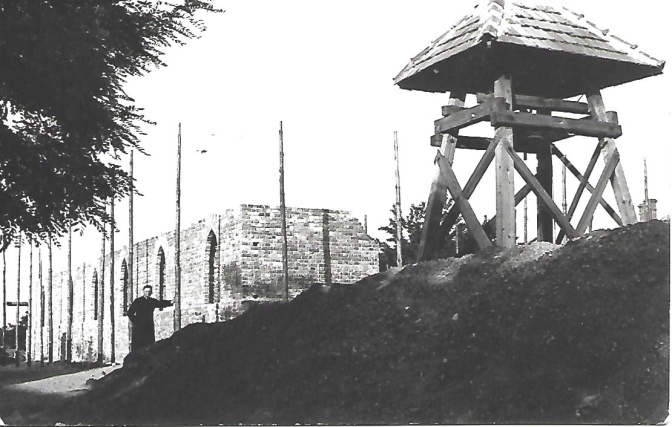 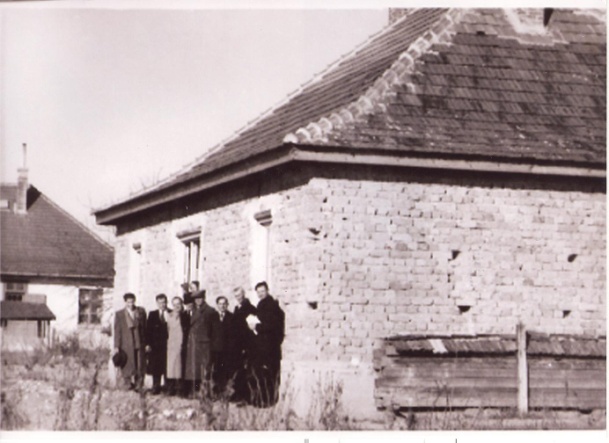                   Harangtorony                                Megépült a plébánia   1957. Meglepetésként jött a hír: az Érseki Iroda bejelentette, hogy az illetékes állami hatóság engedélyezte a templom építését. Lázas szerveződés kezdődött, mindenki örömére. A hívek megajánlották évi 200 Ft-os családonkénti hozzájárulásukat plusz must termésük 1 %-át, valamint társadalmi munkájukat. Egyszeri gyors adományként 6000 ft-os adtak össze a hívek.    Vidékről is támogatták az építkezést: Köveskál, Badacsonytomaj 11 vagon piros terméskővel. Ennek a helybeszállításához önkéntes munkabrigádok alakultak: Tóth Imre az egyházközség világi elnöke, ifj. Szlama József, Szávai József, Kispataki Ferenc, Fischer József, Csontos Dezső, Kökény János, Kökény Ferenc, Szlama István / Kálai /, Szlama István / Göbölyös/, Nagy Mihály, Szappanos Mihály vezetésével és természetesen sok-sok lelkiismeretes hívő részvételével.   1957. november. 13-án elkészítették az alapfalakat, kőből úsztatott betonhabarcsból. A tervező: Thomas Antal mérnök, Kéri Gábor építész vállalkozó és Dobó Szilveszter kőműves kivitelező irányította a munkát.  1958. január 1-től az Érseki hatóság a filiát lelkészséggé alakította, lelkészévé pedig Tóth Jánost nevezte ki. A templom építése 50 000 Ft-os segélyt adományozott az Érseki Hatóság. Áprilisban megérkezett Ausztriából a faanyag, 18 kocsival hozták a csengődi vasútállomásról a hívek. Tavasszal elkészültek az oldalhajók is. Ebben az évben ünnepelte meg az egyházközség megalakulásának 10. évfordulóját. Az őszi jó termésből megvásárolták a 140 000 kisméretű téglát.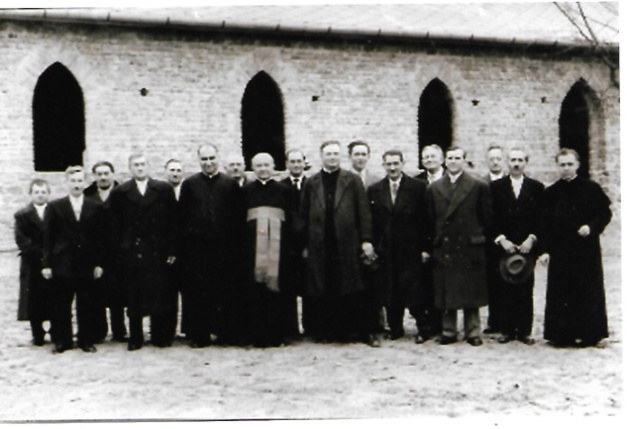 Képviselők az épülő templom előtt, vendég plébánosokkal. 1959. Tető alá kerül a templom.   1960. Elkészült a 31 üvegablak, 50 000 Ft értékben, a hívek adományán. Az ajtók Krizsán János készítette, a vasalásokat Fischer József kovácsmester. a főoltár Kerner István és neje 10 000 Ft-os adományból készült. A főoltár fölötti fafaragás Dr. Staud Lajos és neje ajándéka.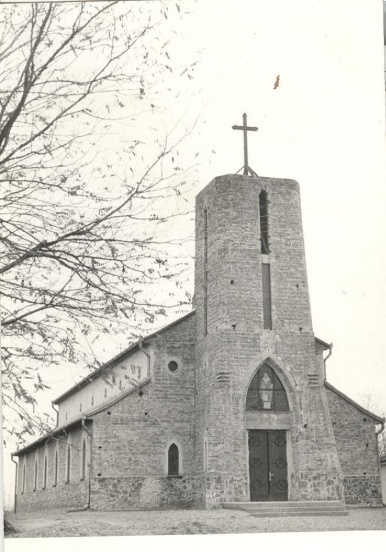 Ebben az évben elkészült a torony falmagasság, felső menyezet betonozással. Tetejébe Krizsán János egy 3 méter magas fakeresztet állított, mert a sisakra nem volt pénz.1960. november 20. a Tabdi Szent Erzsébet  Római Katolikus Templomot felszentelik.Tóth János lelkész így emlékezik vissza erre a rég várt napra: 	„ Rendkívül viharos éjszaka után virradtunk. Először azt hittük, hogy senki se fog eljönni, hiszen mindenfelé állott a víz. De mire eljött a szentelés ideje, 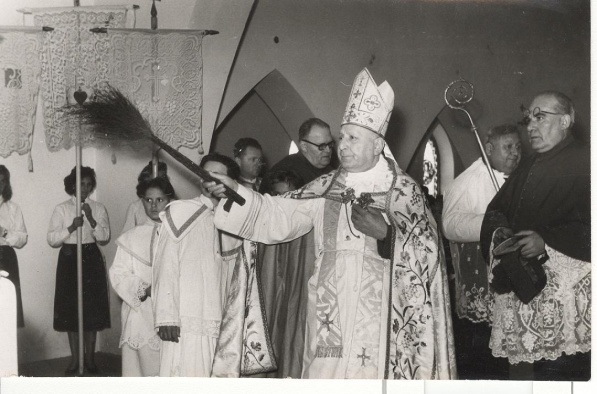 10 óra, megtelt az új templom. A szentelő főpásztor mellett ott volt Dr. Kosztersitz József kanonok, fő esperes, a környék összes plébánosa, az evangélikus lelkészei, a tervező, a szobrász, a helybéli iskola igazgatója, az orvos, és körülbelül 300 ember”Grösz József érsek szenteli meg a templomot.  1961. szeptember 21-én elkészült a sisak, amit Dr. Bárd János püspök úr és  Grősz József érsek áldott meg. A sisakot Kéri Gábor építészvállalkozó tervezte át. Kugelmann Antal csengődi kőműves fejezte be a torony-falazást, Mórócz József budapesti bádogos vállalta a bádogozást, majd 1961. szeptember 3-án délután 4 órakor Urbán Dezső művezető bádogos és Nagy Pál / Szlama / kis állásról felhelyezték a kb. 25 méteres magasból és megittak egy liter bort. Az üveget és a poharat messze eldobták, de nem tört össze.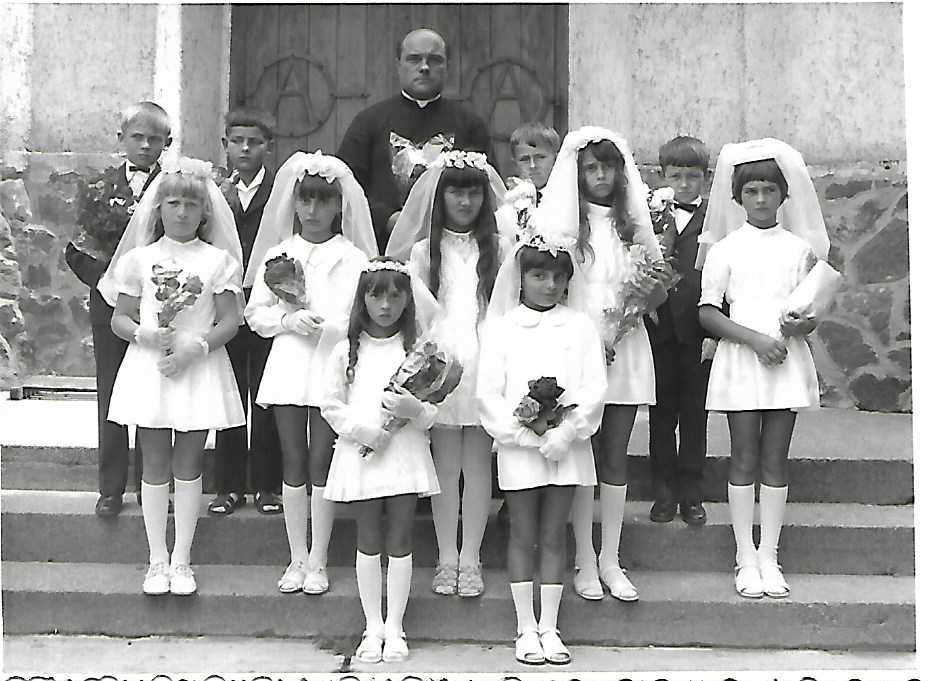  1962. november. 19-én dr Várkonyi Imre káptalani helynök a tabdi lelkészséget plébánia rangra emelte.  1966 Király András vette át a plébánia vezetését elhelyezésre.                     Elsőáldozás Király András plébánossal1967. Elkészültek az új padok a templomba. A 22 padot családok adományaként vásárolták meg, minden adományozó neve a padokra helyezett kis táblán került. Tavasszal megtörtént a templom mozaiklapozása. Karácsonyra új oltárterítővel ajándékozták meg az egyházközséget: Szlama Pál és neje.   1968. Elvégezték a templom külső kőporos bepucolását, toronyablakok behelyezését, torony és tető bádogzatának festését és egyéb kisebb szépítő munkát.   11 ÉV UTÁN A TEMPLOMÉPÍTÉS BEFEJEZŐDÖTT.   1969. Erzsébet-napi búcsúra elkészült a kerítés és a kapu terve. A szentmisén részt vett az érsek atya is.  1970. Az egyházközösség új képviselőtestületet választott.   1971. tavasszal megkezdődött a kerítés és a járda építése. Kovács János és neje Szent Rita szobrot ajándékozott a templom javára. Tapodi Józsefné szenteltvíztartót készítetett. Teszárek István és neje keresztkúttetőt csináltatott.   1974. Király András bejelentette a híveknek, hogy az 1735-ben készült kisharang megrepedt. Az egyházközség döntése: újraöntés. Még ebben az évben elkészül a liturgikus tér.   1975. Elkészült az új harang, amely 85 kg-os.   1976. Székesfehérvári fiatalok vendégeskedtek a templomunkban. Augusztus 28-án Dénes László villanyszerelő villamosította a harangokat.   1976 aug. 29-én Tabdi község új plébánost kapott nemes Vilmos személyében.   1986. Havris György vette át a plébánia vezetését.   1997-től Gergely Ottó a település plébánosa   2000. május 7-én az előkertben felállították a Faluvédő Egyesület által helyreállította a Szlama keresztet.Tabdi Szent Erzsébet Katolikus templom plébánosai: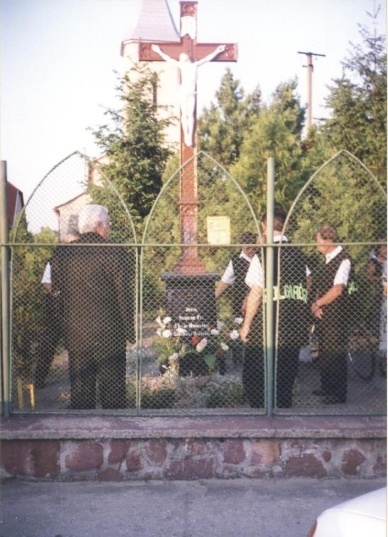 1. Tóth János         1948-19662. Király András    1966-19773. Nemes Vilmos   1977-19884. Havris György   1988-19975. Gergely Ottó      1997-20016. Kovács Sándor   2001- 20217. Kiss István         2021-                          Faluvédő Egyesület által helyreállított Szlama kereszt.TABDI KÖZSÉG BAPTISTA GYÜLEKEZETÉNEK TÖRTÉNETEA gyülekezet megalakulása  Pontos évszám ismeretünk nincs róla, visszaemlékezések alapján az első világháború környékén lehetett az első megtérés.   Cseh János tabdi lakos a vasúti őrháznál találkozott Bodicsi Bénivel. Hosszas beszélgetések során Cseh János befogadta a baptista hitvilág elmélkedéseit, hittételeit. Örömét megosztotta Juhász Sándorral (egyik ismerősével) és annak feleségével Ba Zsuzsannával, akik hitvallásukat továbbadták családjukban. / Lovász Jánosnak, Istvánnak/   A megtérők rendszeresen kezdtek összejönni. Először cseh János házánál, majd a Tóth Zsámboki családnál. Egyre többen beépültek a gyülekezetbe: a Tóth Zsámboki család, Fábián család, Teszárek család, Krizsán, Valent, Bús, Szabó, Beszjádenszki család. Minden családban több gyerek volt, így a gyülekezet hamarosan benépesült.Az imaház építése   A telket Lovász Sándor helyi lakos adományozta a Jókai dűlőben.Az épület felépítése testvéri adományokból és a gyülekezeti tagok társadalmi munkájával készült el 1923-ban. Az imaház először nádfedeles volt. A padokat és a szószéket Lovász Sándor készítette. A megnyitó ünnepség 1923. november. 1-én volt. Kiskőrösről Lucza Pál és Kovács István szolgált isten igéjével. Az ünnepség után a Fábián család tanyáin ebédeltek.   Az új imaházban vasárnap és csütörtökönként tartottak imaórát. Helyi igehirdetők álltak fel tanítani a népet.   Fábián János vonószenekart szervezett az ifjúság lelkes tagjaiból. A zenekar tagjai: Lovász János az első harmonista, Fábián János, Fábián Sándor, Lovász István, Beszjádenszki Anániás, Lovász József, Fábián Pál, Teszárek József, Tóth Zsámboki György. Ez a zenekar a 40-es évek végéig működött. A 2. világháborút követő fellendülő élet emlékei   A világháború a gyülekezet életét is megviselte. Az ötvenes évek elején a korosabb generációt felváltotta az új nemzedék. Fellendült az ifjúságot összefogó zenei élet és ennek következtében a gyülekezettel szimpatizáló családok száma rohamosan megemelkedett. Az összejövetelek alkalmával az ajtókat nyitva kellett hagyni, annyian eljöttek meghallgatni az igehirdetést. A gyülekezet ekkor élte virágkorát. Tagjainak száma: 64 bemerített úrvacsorázó / felnőtt/ és 26 rendszeres látogató/ gyerek/. Ezekben az években készült el a nádfedeles tető cseréje. Szabó György asztalos mester és Lovász Elek elkészítette a mostani padokat és a szószéket.A hanyatlás évei és ma   A feljövő társadalmi rendszer, a kollektivizáció és egyéb azóta jelentősen átértékelt esemény olyan romboló hatással volt a gyülekezetre, hogy többszöri próbálkozás után sem tudták, azóta egykor viruló arcukat visszanyerni.   Nagyon sokan elköltöztek. s talán a „más” szellemi irányzatoknak kedvezőtlen hatása is hozzájárult ahhoz, hogy a gyülekezet a 70-es évek végére szinte a megszűnés határán toporgott.   1989-ben Szomor Ferenc egy találkozót szervezett a Tabdiról elszármazottak részére.   1991-ben próbát tettek az ifjúság beszervezésére, de érdeklődés hiányában nem jártak sikerrel.    1992-ben karácsonyi hangversenyt adtak a Művelődési Házban.    1997 tavaszától kezdve a község evangélikus gyülekezete is a Baptista Imaházban tartja istentiszteletét.    1998-ban Hálaadó Ünnepi Ima keretében emlékeztek meg az imaház építésének 75. évfordulója alkalmából.Tabdi község szolgáló baptista lelkipásztorok:1906-1924	Kovács István1925-1935	Baranyi Mihály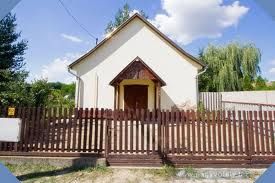 1936-1946	Barkóczi Pál1947-1956	Udvarnoki András1957-1959	Békefi Pál1960-1962	Hányik János1962-1970	Sáhó Miklós1971-1978	Háló Gyula1978-1990	Mónus Dániel1990-1998	Katona László1998-2016  Ügyintéző lelkipásztorok2006-2016 	Boros Dávid  2017-       	Katona ImreMELLÉKLETEK1 melléklet„A belügyminiszter által az 5.203—52—16/1949, 1/8. számú rendelettel Csengőd nagyközség Tabdi puszta és Kiskőrös nagyközség Tabdi szőlők és Ceberét elnevezésű külterületi lakott helyeiből községgé alakított Tabdi ideiglenes nevet viselő nagyközség működését 1950. évi január hó 1-ével megkezdte. (5203—1—16/1950. II/5. B. M. szám.)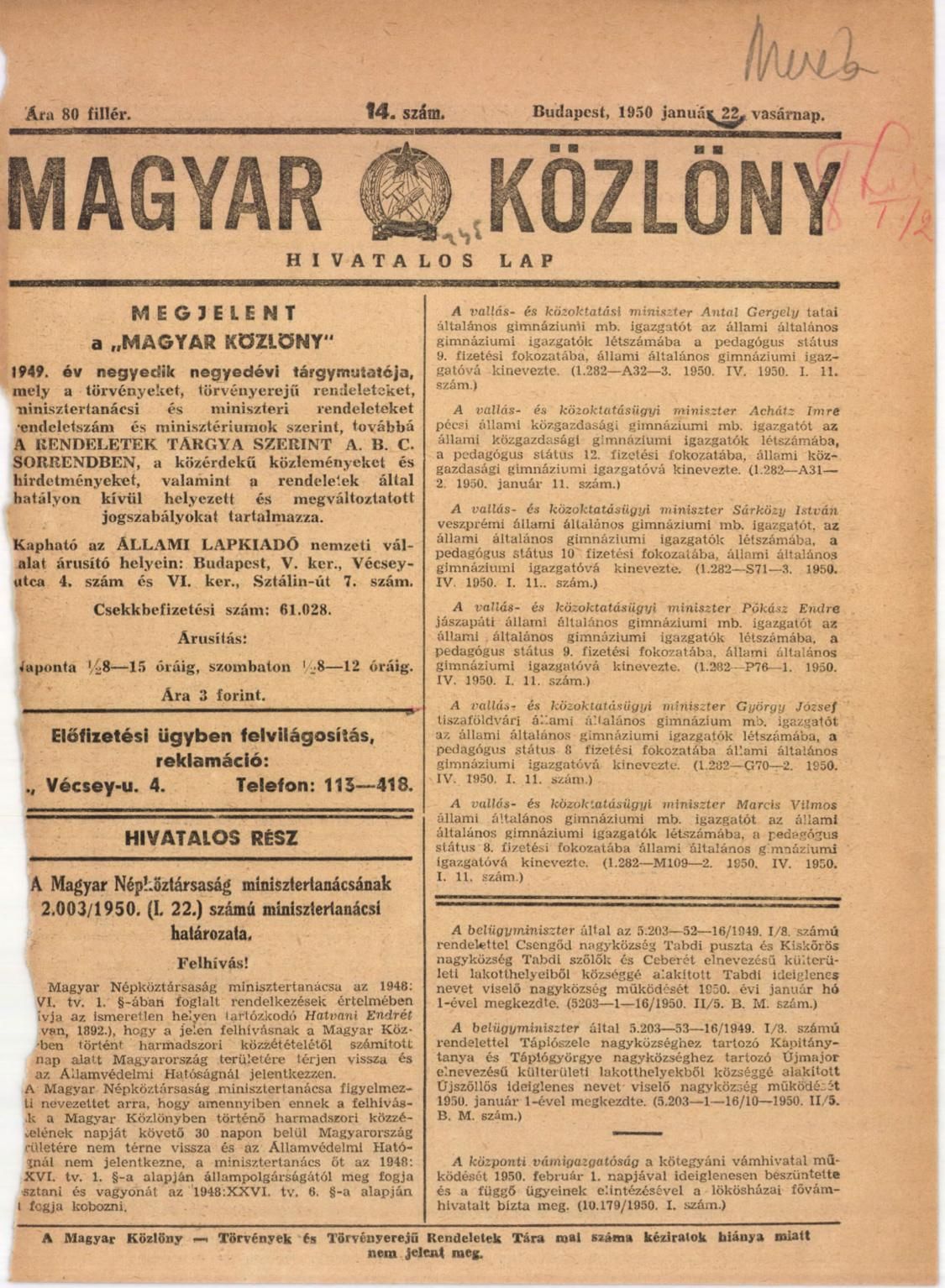 A Magyar Közlöny 1950. 01.22 14.száma2. mellékletTabdi község önállóvá válásának első jegyzőkönyve Készül Tabdi községében 1950 évi január 7-én a községi képviselőtestületének és elöljáróságának megalakulásáról.   Jelen vannak: Dr. Benedek János járási közjegyző, Dr. Magyar Jenő csengődi vezetőjegyző, Pápai Sándor tabdii vezetőjegyző, özv. Molnár Mihályné megyebizottsági tag, a MDP részéről Garbacz János, Léder József, Kovács Dávid, Kiss István, Luca András, Kispataki János, Kemény Pál, Hefkó Sándor, Judák Mihály, Kiss János, Kákonyi György, Judák János, Krizsán János, Judák István, Rakonczai Sándor, ifj.Szilágyi Istvánné, Rakonczai Sándorné, Simon László. A Független kisgazdapárt részéről: ifj. Nagy Mihály, Tóth Imre, L. Nagy József,ifj. Szlama Mihály, Vicián János, Szlovák István, Digner Pál, Lengyel Pál, Vámos Ferenc, valamint a lakosság köréből mintegy ötvenen.    Járási főjegyző az alakuló közgyűlést megnyitja és a felveendő jegyzőkönyv hitelesítésére Léder József KDP és Nagy Mihály Kg. párti tagokat kéri fel.    Járási közjegyző közli a megjelentekkel, hogy a község képviselőtestületének megalakítására lettek összehíva. Megállapítja, hogy az alakuló közgyűlés megalakításának nincs akadálya.   520-9/1950 sz. alatt f.  évi január 4-én kiadott felhívást az elöljáróság időben kézbevette. Elöljáróság felkérte a népfront elnökét. a képviselőtestület és elöljáróság számának megállapítására, a pártok arányának bejelentésére. A népfront elnöksége a képviselőtestület számát 20, az elöljáróság 8 személyben állapította meg. A képviselőtestületből 12, az elöljáróságból 5 tagot az MKP küld ki. Míg a kisgazdapárt 8 képviselőtestületi tagot és 3 elöljárót küld ki.   Elöljáróság a Népfront Bizottságának bejelentése alapján mindkettő pártot felhívta, hogy a fenti számú személyt a képviselőtestületbe és elöljáróságba név szerint jelentsék be.   A pártok bejelentése alapján elöljáróság a megnevezett személyeket a mai napra az alakuló képviselőtestületbe elöljárósági választásra egybehívta.   Járási főjegyző a pártok bejelentéseit és fentiek alapján Tabdi község képviselőtestületét: AZ MDP részéről:Kispataki JánosKemény PálHefkó SándorJudák MihályKiss SándorKákonyi GyörgyJudák JánosKrizsán JánosJudák IstvánRakonczai SándorIfj. Szilágyi IstvánnéRakonczai SándornéA Kisgazdapárt részéről:Kökény JánosIfj. Szlama MihályVicián JánosSzlovák IstvánKökény István ( felsőutcai)Digner PálLengyel PálGulyás pál   Tabdi lakosokból megalakultnak mondja ki.A képviselőtestület az alábbi elöljárókat választja meg:az 1. bírói állásra: 	GARBACZ JÁNOST egyhangúlag,a 2. bírói állásra: LÉDER JÓZSEFET,a közgyámi állásra: KOVÁCS DÁVIDOT,a négy esküdti állásra: KISS ISTVÁN, LUCA ANDRÁS /MDP/,ifj. NAGY MIHÁLY és L. NAGY JÓZSEF / FKGP/ tagokat.   Az elöljárók megválasztása egyhangúlak történt, csak az 1. Bírói állásnál döntöttek szavazással és pedig az MPD Léder József 9-míg ifj. Nagy Mihály Kisgazdapárti 7 szavazatot kapott.    A járási főjegyző a képviselőtestület megalakulására és elöljáróság megválasztása után az elöljáróktól az 4288/1949. M. T. sz. rendeletben írt szövegű esküt kivette.   Járási főjegyző a történtek után üdvözölte az újonnan megalakult képviselőtestületet és elöljáróságot, valamint Tabdi község dolgozó népét összetartásra és szorgalmas munkára hívta fel. Sok sikert kívánt Tabdi község dolgozó népének munkásságára és azon reményének adott kifejezést, hogy Tabdi község rövid időn belül méltó helyet foglal el Népköztársaságunk felépítésében.   Dr. Magyar Jenő és Pápai Sándor vezetőjegyzők szólaltak még fel, üdvözölte Tabdi község képviselőtestületét és elöljáróságát. Támogatásukat és munkájukat helyezték kilátásba a község mielőbbi kiépüléshez.   Az elöljáróság részéről Garbacz János bíró köszönte a járási főjegyző és a községi főjegyzők segítségét és továbbra is kérte, hogy a felettes hatóság legyen Tabdi község dolgozóinak segítségére.   Járási főjegyző a megjelenteket nagy lelkesedése közben a közgyűlést bezárta.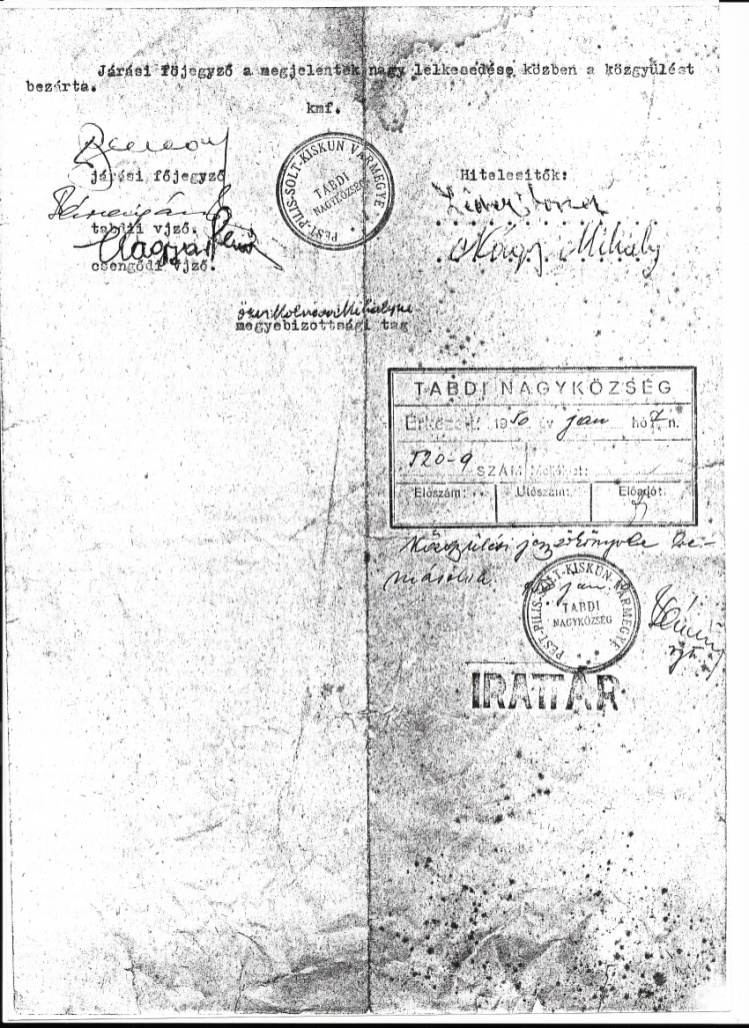 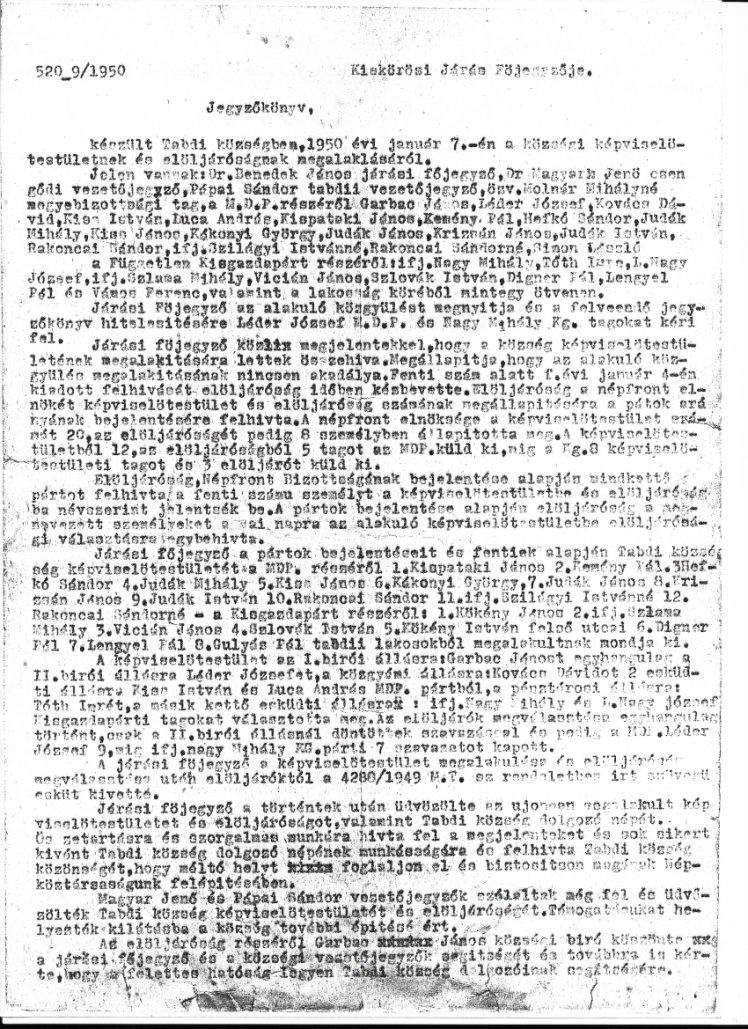 3. mellékletTanácstagok 1961-ből:  Andriska MihálynéBa JánosBránya JózsefDudás LászlónéFlaisz FerencGulyás Pálgyuricza SándornéHeipl FerencCsontos GyörgyJudák BéniKispataki FerencKőhegyi MihályLengyel PálLuca IstvánMaksa IstvánNémeth JózsefnéNémeth PálSuba MihálySzentgyörgyi JánosSzkenderovits AndrásSzlama István ( Göbölös)Szlama István ( Kállai)Tóth ImreTóth SándorTomor FerencVámos FerencVass LászlóVajas KárolyViczián JánosVékony GábornéMajor JózsefGarbacz JánosTanácstagok 1965-bőlCsontos GyörgyPuskás Ferencfarkas IstvánBácsi ImreGyurik PálTóth JózsefLovasi JózsefNémeth JózsefnéGarbacz JánosBácsi ÁrpádnéVicián JánosVékony GábornéFlaisz FerencTóth Sándor ( Madácsi)id. Kőhegyi MihályGulyás PálNémeth PálVámos FerencSzkenderovits SándorTóth ImreSzlama IstvánAndriska MihálynéTóth Sándor ( Puskás)Luca IstvánBa JánosPivarcsik SándorKrizsán LajosJudák BenőVajas KárolySzentgyörgyi JánosMaksa IstvánFábián IstvánnéTanácstagok 1973-bólMarkó SándorSzkenderovits AndrásVinnai AndrásTóth JózsefRakonczai SándorLucza IstvánTóth SándorTóth ImreVarga IrénBalázs IstvánVékony GábornéSzlama IstvánFábián IstvánnéTornyai JánosDigner JózsefnéJuhász BertalannéCsaplár GyulaTanácstagok 1976Kiss ImreAndriska LászlóKatona MihálynéSzabó MihálynéTörök Antal FerencnéTóth ImreNémeth ÁrpádBalázs IstvánFábián IstvánnéSzlama MáriaTornyai JánosKovács LászlóSchróth AndrásnéJuhász BertalannéCsaplár GyúlaHubina LászlóAndriska László Tanácstagok 1980-bólSzkenderovits AndrásVinnai AndrásRideg SándorLucza IstvánKatona MihálynéSzabó MihálynéTörök Antal FerencnéTóth ImreNémeth ÁrpádBalázs IstvánFábián IstvánnéSzlama MáriaTornyai JánosKovács LászlóSchróth AndrásnéJuhász BertalannéCsaplár GyulaHubina LászlóAndriska LászlóAz 1990. évi választás eredménye			Az 1994. évi választás eredményePolgármester: Szedlák Lipót				Polgármester: Szedlák LipótÖnkormányzati tagok:					Önkormányzati tagok:Bránya Sándor						Andriska LászlóCsaplár Gyula						Decsi JózsefJudák Ferenc >Szentgyörgyi Jánosné			Kollarik LászlóDr. Kudik József						Kovács LászlóIfj. Polyák Mihály						Dr. Kudik JózsefTornyay János						Kőhegyi TiborVarga Gyula >Szkenderovits András			Szikszai LászlóAz 1998. évi választás eredménye			A 2002. évi választás eredményePolgármester: Szedlák Lipót				Polgármester: Kollarik LászlóÖnkormányzati tagok:					Önkormányzati tagok:Decsi József							Kiss Gábor György Kovács László >nincs					Pagács József   Nánási Imréné						Rózingerné Kecskeméti MariannaRózinger István >Brúder László				Sinkovicz PálSzabó István							Szikszai LászlóSzikszai László						Szkenderovits LajosnéSzkenderovits Lajosné					Vargáné Nagy Melinda	LemondottA 2005. évi időközi választástár során megválasztott önkormányzati tagok:Czár Tibor JánosSinkovicz PálMatusik GáborKiss Gábor GyörgyA 2006. évi választás eredménye			A 2010. évi választás eredményePolgármester: Kollarik László				Polgármester: Fábián SándorÖnkormányzati tagok:					Önkormányzati tagok:Bácsi László							Krauczi JózsefKrauczi József						Barna Lajos AttilaAndriska László						Földházi FerencCzár Tibor János						Kovács LászlóDigner Pál							Sipiczki ZoltánSzikszai László						Szkenderovits LajosnéSzkenderovits LajosnéA 2014. évi választás eredménye			A 2019. évi választás eredményePolgármester: Fábián Sándor 				Polgármester: Fábián SándorÖnkormányzati tagok:					Önkormányzati tagok:Földházi Ferenc	Horváth-Hetényi VivienHetényi Vivien	Kiss SándorKiss Sándor	Kiss GáborKovács László	Kovács LászlóKrauczi József						  Kothencz-Szlama EdinaSzkenderovits Lajosné					  Szkenderovits Lajosné